2019            T.C.SULTANGAZİ KAYMAKAMLIĞIİstiklal İlkokulu/Ortaokulu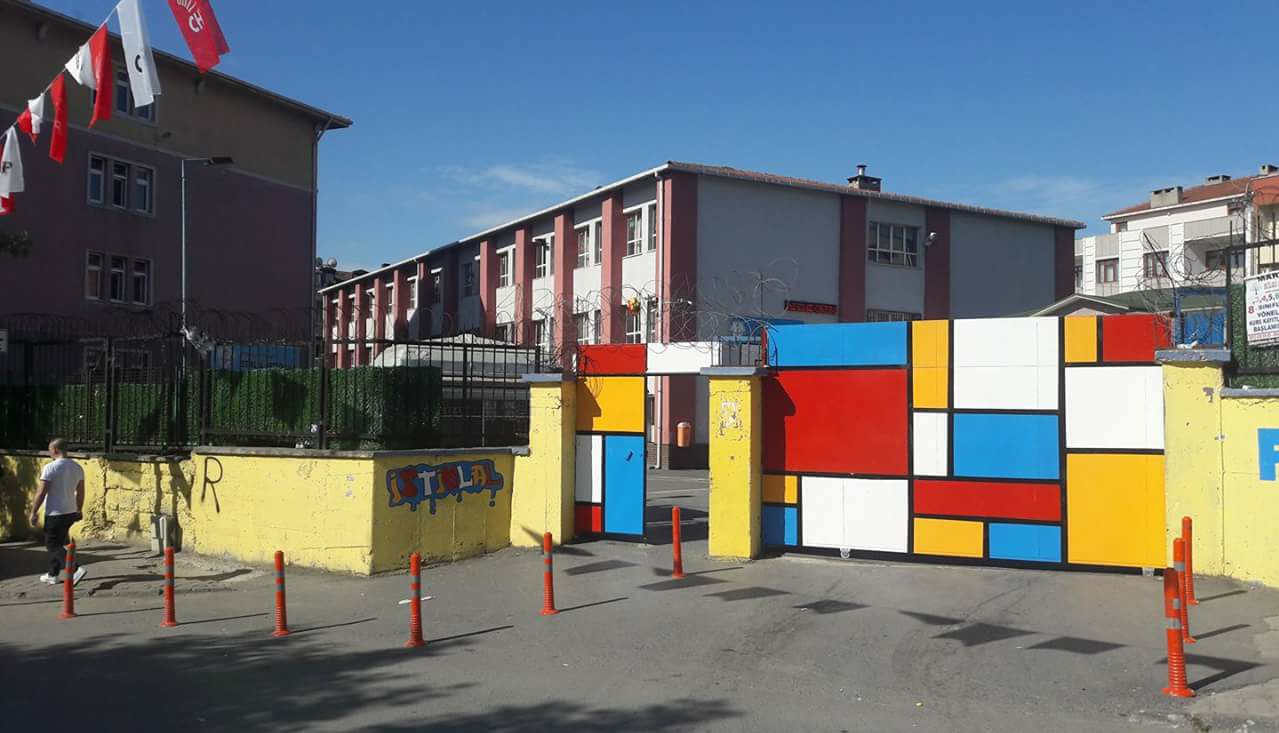 2019-2023STRATEJİK PLANT.C.SULTANGAZİ KAYMAKAMLIĞIİlçe Milli Eğitim MüdürlüğüİSTİKLAL İLKOKULU/ORTAOKULU2019 -2023DÖNEMİSTRATEJİKPLANI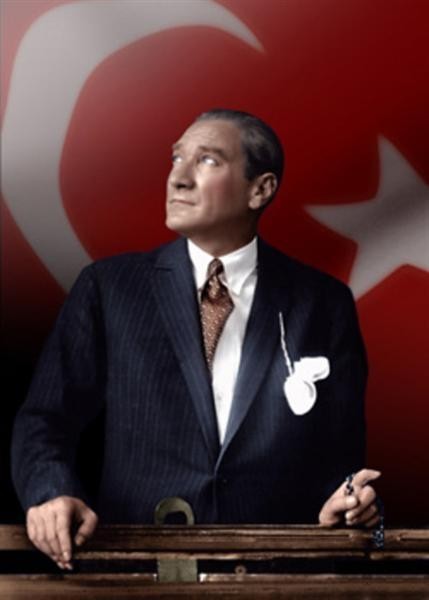 “Çalışmadan, yorulmadan, üretmeden, rahat yaşamak isteyen toplumlar,öncehaysiyetlerini,sonrahürriyetlerinivedahasonrada istiklal ve istikballerini kaybederler”.Mustafa KemalATATÜRK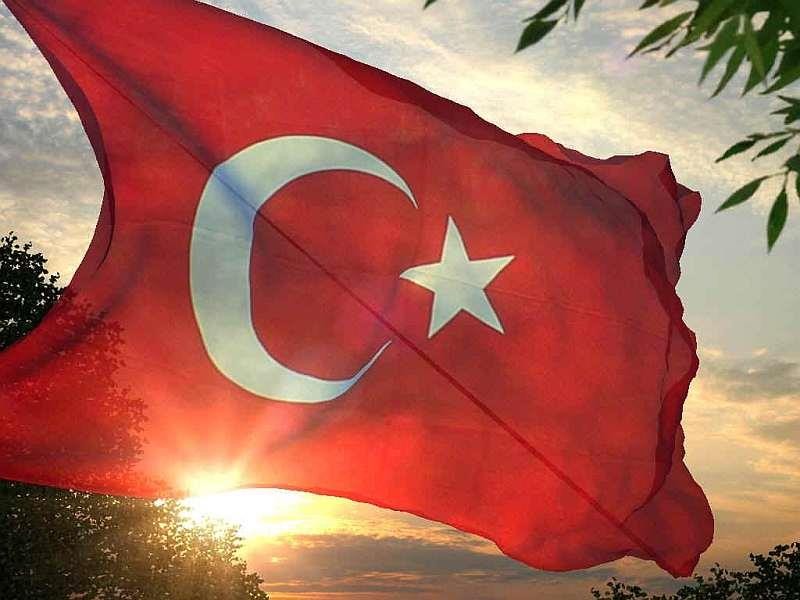 İSTİKLAL MARŞI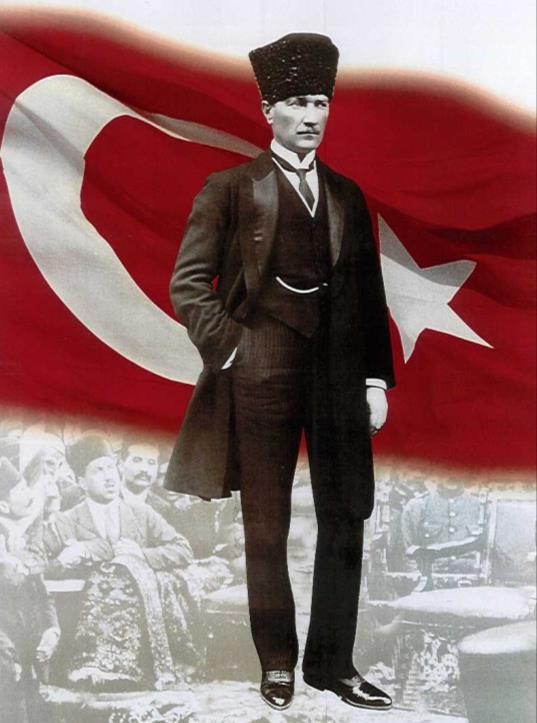 ATATÜRK’ÜN GENÇLİĞE HİTABESİEy Türk gençliği! Birinci vazifen, Türk istiklâlini, Türk cumhuriyetini, ilelebet, muhafaza ve müdafaa etmektir.Mevcudiyetinin ve istikbalinin yegâne temeli budur. Bu temel, senin, en kıymetli hazinendir. İstikbalde dahi, seni, bu hazineden, mahrum etmek isteyecek, dâhilî ve haricî, bedhahların olacaktır. Bir gün, istiklâl ve cumhuriyeti müdafaa mecburiyetine düşersen, vazifeye atılmak için, içinde bulunacağın vaziyetin imkân ve şeraitini düşünmeyeceksin! Bu imkân ve şerait, çok nâmüsait bir mahiyette tezahür edebilir. İstiklâl ve cumhuriyetine kastedecek düşmanlar, bütün dünyada emsali görülmemiş bir galibiyetin mümessili olabilirler. Cebren ve hile ile aziz vatanın, bütün kaleleri zapt edilmiş, bütün tersanelerine girilmiş, bütün orduları dağıtılmış ve memleketin her köşesi bilfiil işgal edilmiş olabilir. Bütün bu şeraitten daha elîm ve daha vahim olmak üzere, memleketin dâhilinde, iktidara sahip olanlar gaflet ve dalâlet ve hattâ hıyanet içinde bulunabilirler. Hattâ bu iktidar sahipleri şahsî menfaatlerini, müstevlilerin siyasî emelleriyle tevhit edebilirler. Millet, fakr u zaruret içinde harap ve bîtap düşmüşolabilir.Ey Türk istikbalinin evlâdı! İşte, bu ahval ve şerait içinde dahi, vazifen; Türk istiklâl ve cumhuriyetini kurtarmaktır! Muhtaç olduğun kudret, damarlarındaki asîl kanda, mevcuttur!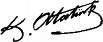 Mustafa Kemal ATATÜRK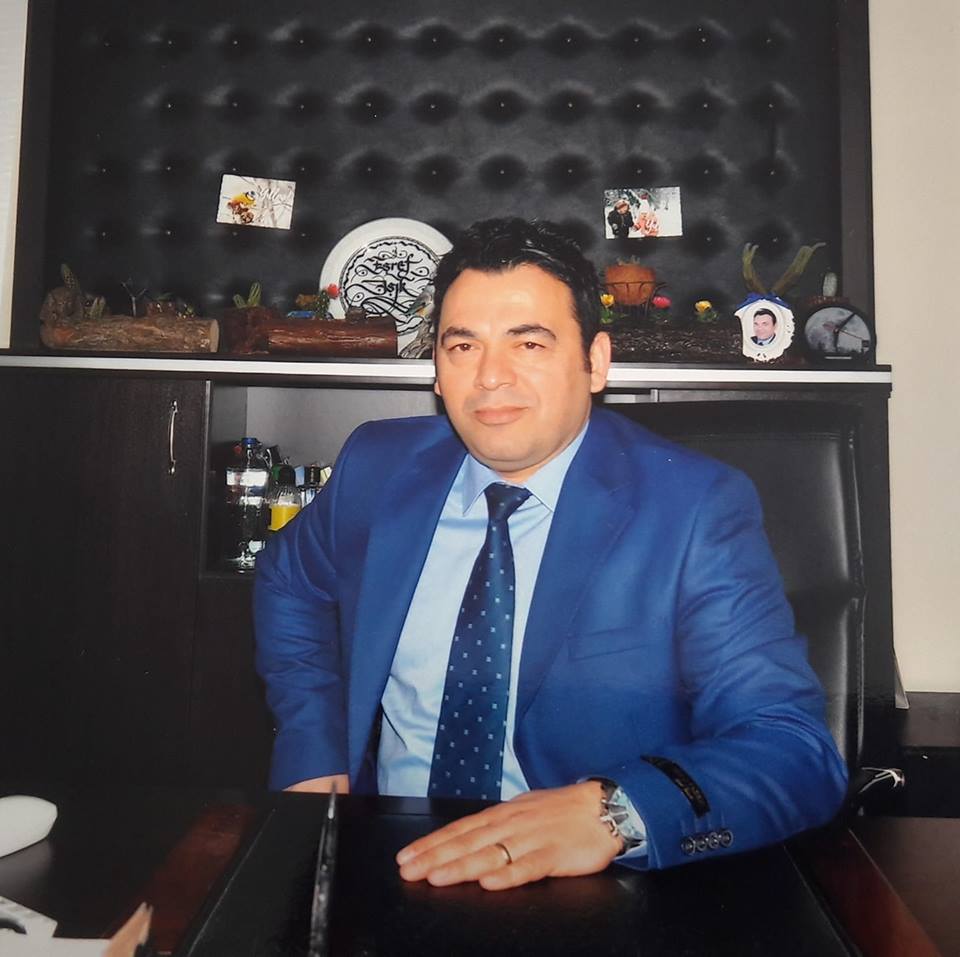 SUNUŞ     Sürekli değişen ve gelişen ortamlarda çağın gerekleri ile uyumlu bir eğitim öğretim anlayışını sistematik bir şekilde devam ettirebilmemiz, belirlediğimiz stratejileri en etkin şekilde uygulayabilmemiz ile mümkün olacaktır. Başarılı olmak da iyi bir planlama ve bu planın etkin bir şekilde uygulanmasına bağlıdır.    Stratejik Plânın, okulumuzun eğitim yapısının daha da güçlendirilmesinde bir rehber olarak kullanılması amaçlanmaktadır.    Belirlenen stratejik amaçlar doğrultusunda hedefler güncellenmiş ve okulumuzun 2019-2023 yıllarına ait stratejik plânı hazırlanmıştır.    Okulumuza ait bu plânın hazırlanmasında her türlü özveriyi gösteren ve sürecin tamamlanmasına katkıda bulunan idarecilerimize, stratejik planlama ekiplerimize, tüm personelimize başarılar diliyorum.                Eşref IŞIKOkul MüdürüGİRİŞStratejik plan, günümüz gelişim anlayışının geçmişteki anlayışlardan en belirgin farkının göstergesidir. Zira stratejik plan yaklaşımı geleceğe hazır olmayı değil, geleceği planlamayı hedefleyen bir yaklaşımdır. Bir anlamda geleceği bugünde yaşamaktır.Baktığımız yerden hala yıllardır gördüğümüz şeyleri görüyorsak, bakış açımızı ve yönümüzü değiştirmemişiz demektir. Bu bakımdan stratejik plan, öncelikle kurumumuza yeni bir yön ve yeni bir bakış açısı kazandıracak biçimde düşünülüp tasarlanmalıdır. Hiç şüphe yoktur ki bu yön, ülkemizin çağdaşlaşma hedeflerine uygun düşen ve çağdaş uygarlık düzeyinin üstüne çıkma ülküsüyle örtüşen bir yön olmalıdır.Çağdaş bir ülke olabilmemiz için çağdaşlaşma savaşını öncelikle okullarda kazanmamız gerekmektedir. Bilmek zorundayız ki, okullarda kazanılmamış hiçbir savaş gerçekte hiçbir zaman kazanılmamış savaştır. Bu konuda eksiklerimizin olduğunu kabul etmeli, ancak kendimizi güçlü amaçlarla besleyerek eksiklerimizin ve zorlukların üstesinden gelebileceğimize inanmalı fakat bunun uzun süren bir yolculuk olduğunu hiçbir zaman unutmamalıyız.Cumhuriyetimizin 100. yılında ülkemizin dünyanın sayılı ülkelerden biri olacağını öngörüyoruz. Bu öngörüye paralel olarak okulumuzun 2019-2023 yılları arasında ilçemizin sayılı okullarından biri olacağına kuvvetle inanıyoruz. Bu stratejik plan, bu inancımızı gerçekleştirmek üzere düşünülmüş ve bizi hedefimize götürecek biçimde tasarlanmıştır. Bundan sonra başarılı olmak bizim için sadece bir görev değil, aynı zamanda büyük bir sorumluluktur.Stratejik Plan Hazırlama Ekibi1.BÖLÜMSTRATEJİKPLANLAMA SÜRECİSTRATEJİK PLANLAMA SÜRECİYasal ÇerçeveKamu Yönetimi Reformu kapsamında alınan Yüksek Planlama Kurulu kararlarında ve 5018 sayılı Kamu Mali Yönetimi ve Kontrol Kanununda, kamu kuruluşlarının stratejik planlarını hazırlamaları ve kuruluş bütçelerini bu plan doğrultusunda oluşturmaları öngörülmektedir. DPT tarafından hazırlanan “Kamu İdareleri İçin Stratejik Planlama Kılavuzu” ve Milli Eğitim Bakanlığımızın 16/09/2017 tarih ve 2017/26 sayılı Genelgesi Bakanlığımız merkez ve taşra teşkilatı birimlerinde yürütülmekte olan stratejik planlama çalışmalarının yasal çerçevesini oluşturmaktadır.Planın Dayanağı(Stratejik Plan Referans Kaynakları)Bu program, 5018 sayılı Kamu Mali Yönetimi ve Kontrol Kanunu, 26 Şubat 2022 tarihli Kamu İdarelerinde Stratejik Planlamaya İlişkin Usul ve Esaslar Hakkında Yönetmelik ile aynı tarihli Kamu İdareleri için Stratejik Planlama Kılavuzu’na dayanılarak hazırlanmıştır.Stratejik Planın Amacı: Bu stratejik plan dokümanı, okulumuzun güçlü ve zayıf yönleri ile dış çevredeki fırsat ve tehditler göz önünde bulundurularak, eğitim alanında ortaya konan kalite standartlarına ulaşmak üzere yeni stratejiler geliştirmeyi ve bu stratejileri temel alan etkinlik ve hedeflerin belirlenmesini amaçlamaktadır.Stratejik Planın Kapsamı: Bu stratejik plan dokümanı SULTANGAZİ İstiklal İlkokulu/Ortaokulu durum analizi değerlendirmeleri doğrultusunda, 2019-2023 yıllarına dönük stratejik amaçlarını, hedeflerini ve performans göstergelerini kapsamaktadır.Stratejik Planlama Çalışmaları:Milli Eğitim Bakanlığı 2019-2023 Stratejik Planı konulu 2017/26 sayılı Genelgesi ve Hazırlık Programı gereği Ocak ayı içerisinde Stratejik Planlama Çalışmaları kapsamında okul personelimiz içerisinden “Stratejik Planlama Ekibi” kurulmuştur.Okulumuzun Stratejik Planına (2019-2023) Stratejik Plan Üst Kurulu ve Stratejik Planlama Ekibi tarafından, okulumuzun toplantı salonunda, çalışma ve yol haritası belirlendikten sonra taslak oluşturularak başlanmıştır. İlçe Milli Eğitim Müdürlüğümüz tarafından gönderilen Stratejik Planlama ile ilgili evraklar Stratejik Planlama ekibimiz tarafından incelenmiştir. Stratejik Planlama süreci hakkında ekip bilgilendirilmiştir.Önceden hazırlanan anket formlarında yer alan sorular katılımcılara yöneltilmiş ve elde edilen veriler birleştirilerek paydaş görüşleri oluşturulmuştur. Bu bilgilendirme ve değerlendirme toplantılarında yapılan anketler ve hedef kitleye yöneltilen sorularla mevcut durum ile ilgili veriler toplanmıştır.Stratejilerin Belirlenmesi;Stratejik planlama ekibi tarafından, tüm iç ve dış paydaşların görüş ve önerileri bilimsel yöntemlerle analiz edilerek planlı bir çalışmayla stratejik plan hazırlanmıştır.Bu çalışmalarda izlenen adımlar;Okulun var oluş nedeni (misyon), ulaşmak istenilen nokta (vizyon) belirlenip okulumuzun tüm paydaşlarının görüşleri ve önerileri alındıktan sonra da vizyona ulaşmak için gerekli olan stratejik amaçlar belirlendi. Stratejik amaçlar;Okul içinde ve faaliyetlerimiz kapsamında iyileştirilmesi, korunması veya önlem alınması gereken alanlarla ilgili olan stratejik amaçlar,Okul içinde ve faaliyetler kapsamında yapılması düşünülen yenilikler ve atılımlarla ilgili olan stratejik amaçlar,Yasalar kapsamında yapmak zorunda olduğumuz faaliyetlere ilişkin stratejik amaçlar olarak da ele alındı.Stratejik amaçların gerçekleştirilebilmesi için hedefler konuldu. Hedefler stratejik amaçla ilgili olarak belirlendi. Hedeflerin spesifik, ölçülebilir, ulaşılabilir, gerçekçi, zaman bağlı, sonuca odaklı, açık ve anlaşılabilir olmasına özen gösterildi.Hedeflere uygun belli bir amaca ve hedefe yönelen, başlı başına bir bütünlük oluşturan, yönetilebilir, maliyetlendirilebilir faaliyetler belirlendi. Her bir faaliyet yazılırken; bu faaliyet “amacımıza ulaştırır mı” sorgulaması yapıldı.Hedeflerin/faaliyetlerin gerçekleştirilebilmesi için sorumlu ekipler ve zaman belirtildi.Faaliyetlerin başarısını ölçmek için performans göstergeleri tanımlandı.Strateji, alt hedefler ve faaliyet/projeler belirlenirken yasalar kapsamında yapmak zorunda olunan faaliyetler, paydaşların önerileri, çalışanların önerileri, önümüzdeki dönemde beklenen değişiklikler ve GZFT (SWOT) çalışması göz önünde bulunduruldu.GZFT çalışmasında ortaya çıkan zayıf yanlar iyileştirilmeye, tehditler bertaraf edilmeye; güçlü yanlar ve fırsatlar değerlendirilerek kurumun faaliyetlerinde fark yaratılmaya çalışıldı; önümüzdeki dönemlerde beklenen değişikliklere göre de önlemler alınmasına özen gösterildi.Strateji, Hedef ve Faaliyetler kesinleştikten sonra her bir faaliyet maliyetlendirilmesi yapıldı. Maliyeti hesaplanan her bir faaliyetler için kullanılacak kaynaklar belirtildi. Maliyeti ve kaynağı hesaplanan her bir faaliyet/projenin toplamları hesaplanarak bütçeler ortaya çıkartıldı.Stratejik Planlama KuruluB) Stratejik Planlama Ekibi 14/01/2019Eşref IŞIK  Okul MüdürüStratejik Planlama Çalışmaları TablosuÇalışmaTakvimi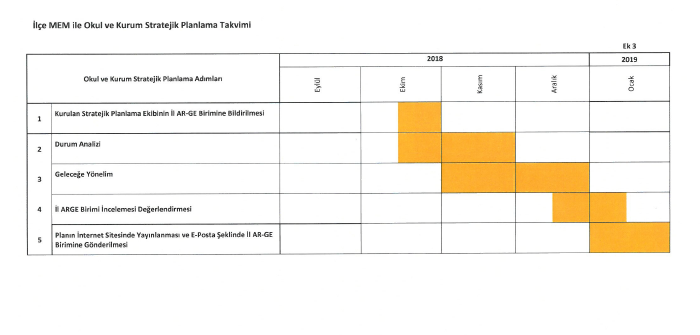 DURUM ANALİZİMEVCUT DURUM ANALİZİTarihsel GelişimOkulumuzun ilk binası 1993 yılında hizmete açılmıştır. 1999 İzmit depreminden sonra güçlendirme, 2010 yılında da kısmi onarım geçirmiştir. İlkokul ardından ilköğretim okulu olarak hizmet verdikten sonra 2007 yılında artan talebi karşılamak için yeni bir binanın yapımına başlanmıştır. Bir süre ilköğretim olarak hizmet verdikten sonra günümüzde yeni bina ortaokul(sabahçı) olarak, eski bina ise ilkokul(öğleci) olarak aynı bahçe içinde hizmet vermektedir.2011 yılında yan tarafta bulunan arsa okul bahçesine dahil edilmiş, 2012 yılında da buraya iki derslikli bir prefabrik bina yapılmıştır. Günümüzde bu bina anaokulu olarak hizmet vermektedir.Bahçe yüzölçüm binalar yüzölçümOkulumuz bahçe ile birlikte 2464 m2 arsa üzerinde faaliyet göstermektedir.2018-2019 Eğitim-öğretim yılı itibariyle ilkokul binamızda şu bölümler bulunmaktadır:2018-2019 Eğitim-öğretim yılı itibariyle ortaokokul binamızda şu bölümler bulunmaktadır:Okulumuzdaki Öğretmen sayıları ise şu şekildedir:Mevzuat Analizi(Yasal Yükümlülükler)Faaliyet Alanları, Ürün/Hizmetlerİstiklal İlkokulu/Ortaokulu Müdürlüğünün faaliyet alanları ve sunmuş olduğu hizmetler aşağıdaki başlıklarda toplanmıştır.İstiklal İlkokulu/Ortaokulu Faaliyet Alanlarıİstiklal İlkokulu/Ortaokulu Ürün-Hizmet ListesiOkulumuzda öğrencilerimizin kayıt, nakil, devam-devamsızlık, not, öğrenim belgesi düzenleme işlemleri e-okul yönetim bilgi sistemi üzerinden yapılmaktadır.Öğretmenlerimizin özlük, derece-kademe, terfi, hizmet içi eğitim, maaş ve ek ders işlemleri Mebbis ve KBS sistemleri üzerinden yapılmaktadır. Okulumuzun mali işlemleri ilgili yönetmeliklere uygun olarak yapılmaktadır.Okulumuzun rehberlik anlayışı sadece öğrenci odaklı değildir. Okulumuzda davranış problemi gözlemlenen sınıf ve öğrenciler güdülenerek olumlu davranış kazanmalarını sağlamak amaçlanmaktadır.Okulumuz İl ve İlçe Milli Eğitim Müdürlüğümüz tarafından düzenlenen projelere ve sosyal, kültürel aktivitelere katılmaktadır. Okulumuzda kültürel geziler, tiyatro, piknik, gibi faaliyetler düzenlenmektedir.Paydaş Analiziİstiklal İlkokulu/Ortaokulu Stratejik Planlama Ekibi olarak planımızın hazırlanması aşamasında katılımcı bir yapı oluşturmak için ilgili tarafların görüşlerinin alınması ve plana dahil edilmesi gerekli görülmüş ve bu amaçla paydaş analizi çalışması yapılmıştır. Ekibimiz tarafından iç ve dış paydaşlar belirlenmiş, bunların önceliklerinin tespiti yapılmıştır.Paydaş görüş ve beklentileri SWOT (GZFT)Analizi Formu, Çalışan Memnuniyeti Anketi, Öğrenci Memnuniyeti Anketi, Veli Anketi Formu kullanılmaktadır. Aynı zamanda öğretmenler kurulu toplantıları, Zümre toplantıları gibi toplantılarla görüş ve beklentiler tutanakla tespit edilmekte Okulumuz bünyesinde değerlendirilmektedir.Paydaş Analizi ve Sınıflamasında Kullanılan Kavramlara İlişkin Açıklamalar:Paydaş: Kurumun gerçekleştirdiği faaliyetlerden etkilenen taraflardır. Paydaşlar şu başlıklarda ele alınmaktadır.Lider: Kurumda herhangi bir kademede görev alan çalışanlar içerisinde liderlik özellikleri olan kişilerdir.Çalışan: Kurum çalışanlarıdır.Müşteri: Ürün, hizmet veya süreçten etkilenen veya satın alıp kullanan herkestir. İki çeşit müşteri vardır. Dış müşteriler; hizmet veren kuruma mensup olmayan, ancak ürün/hizmetten yararlanan veya ondan etkilenenlerdir. İç müşteriler; kurumda çalışanlardır.Temel Ortak: Kurumun faaliyetlerini gerçekleştirmek üzere kendi seçimine bağlı olmaksızın zorunlu olarak kurulmuş olan ortaklıklardır.(yapısal bağlılık gibi)Stratejik Ortak: Kurumun faaliyetlerini gerçekleştirmek üzere kendi seçimi üzerine kurduğu ortaklıklardır.Tedarikçi:  Kurumun faaliyetlerini gerçekleştiren ihtiyaç duyduğu kaynakları temin	eden kurum/kuruluşlardır.Ürün/Hizmet: Herhangi bir hizmet/üretim sürecinin çıktısıdır.Yararlanıcı-Ürün/Hizmet MatrisiKurum İçi AnalizÖrgütsel Yapıİstiklal İlkokulu/Ortaokulu Teşkilat Şeması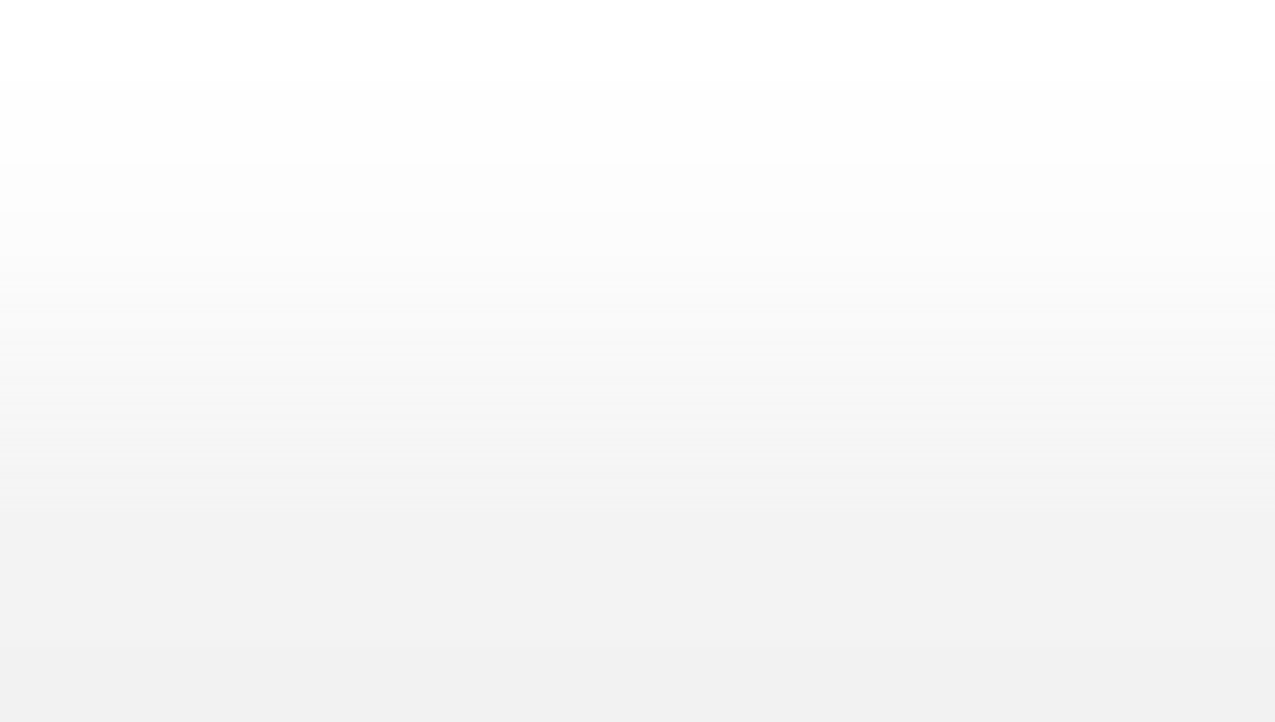 Okulda Oluşturulan Birimler:İnsan KaynaklarıOkulumuzun insan kaynakları yönetime ilişkin temel politika ve stratejileri Milli Eğitim Bakanlığının politika ve stratejisine uyumlu olarak “çalışanların yönetimi süreci” kapsamında yürütülmektedir. İnsan kaynaklarına ilişkin politika ve stratejiler okulumuzun kilit süreçleri ile uyum içerisindedir. Okulumuzun kilit süreçleri Okul Gelişim Yönetim Ekibinde “eğitim-öğretim süreci”, ”okul-veli ve öğrenci işbirliği süreci” olarak belirlenmiştir.Okulumuzda işe alma, işten çıkarma ve ücretlendirme ile ilgili konular Milli Eğitim Bakanlığı kanun ve yönetmeliklerine uygun olarak yapılmaktadır. Bunun dışında destek personel alımı, mesleki yetkinlikleri ve yapılan işin niteliğine uygunluğu dikkate alınarak, belirtilen yasa ve yönetmelikleri kapsayan şartlarda okul idaresi ve Okul Aile Birliği tarafından yapılmaktadır.Kanun ve yönetmeliklerde belirtilen ders saati sayısına ve norm kadro esasına göre insan kaynakları planlaması yapılmaktadır.Çalışanın işten ayrılması (emekli olma, yer değiştirme) durumunda, yerine atama Milli Eğitim Bakanlığı prosedürleri doğrultusunda yapılmaktadır. Çalışanların kısa süreli (rapor, izin vb.)ayrılmaları durumunda ise dersin boş geçmemesi için gerekli planlama yapılmaktadır. Yönetici veya dersi boş olan öğretmenler derslere girmektedir.İş dağılımı yapılmadan önce çalışanların (yazılı veya sözel olarak) istekleri göz önüne alınarak ders planlamaları ve nöbet uygulamaları yapılmaktadır. Çeşitli görevlendirilmelerde ve görev dağılımında çalışanların uzmanlık alanları ve yetkinlikleri esas alınmaktadır.Okul yöneticilerimiz, ilgili mevzuat ve kuruma özgü uygulamalar dâhilinde ödül sürecinin gerçekleştirilmesine ve geliştirilmesine; doğru zamanlama, tutarlılık, demokratik ve etik kurallar çerçevesinde katkıda bulunurlar.Çalışanları öğrenci ve liderler değerlendirmektedir. Performans değerlendirme sistemi sonucunda sözlü ve yazılı tanıma yapılarak çalışanın motivasyonu sağlanmaktadır.Okul yöneticilerimiz, iyileştirme çalışmalarına birey ve ekip düzeyinde katılımı doğru görevlendirmelerle, doğru süreç tanımlamalarıyla, gönüllük esasını kullanarak davet ederler.Okul yöneticilerimiz, çalışanların ekip halinde çalışmalarının etkili halde gerçekleşmesini, özverili, uyumlu ekipler oluşturarak, onlara her konuda yardımcı ve önder olarak, okulun imkânlarını sunarak, çalışanları yüreklendirip zamanında ödüllendirerek sağlamaktadırlar.Okulumuzda iyileştirme çalışmalarına katılım, takım ruhuna sahip olma ilkemiz de göz önüne alınarak değişmeye ve gelişmeye açık olma ilkemizden yola çıkarak gönüllülük ve yetkilendirme yapılarak sağlanmaktadır.Okul yöneticilerimizin öncülüğünde belirlenen, birey ve ekip düzeyindeki hedefler, tüm birey ve ekiplerin ortak birer yansıması olarak ortaya çıktığından kurumun hedefleri ile uyumlu olmaktan öteye birbirini destekler nitelik taşımaktadır. .Okulumuzda eğitim-öğretim kalitesi yüksek, kendi alanlarında yetkin öğretmen kadrosu bulunmaktadır. Çalışanlar Milli Eğitim Bakanlığı mevzuatındaki değişikliklere göre bilgilendirilmekte, öğretmenlere yapılan anketlerde ihtiyaç duyulan konularla ilgili programlar Milli Eğitim Müdürlüğü ile işbirliğine gidilip hizmet içi eğitim planları yapılmaktadır. Misyon ve vizyonumuzdaki değerlere ulaşmak için çağdaş eğitim anlayışı ve çağdaş eğitim kalitesinde eğitim yapabilmek amacıyla çalışanlara kurumumuz örgüt kültürüne uygun, hizmet içi eğitimleri verilmektedir. Öğretmenlerimizin bireysel düzeyde ilgi ve yetenekleri doğrultusunda ders dışı etkinlikler, sosyal kulüpler, ders dağıtım çizelgeleri planlanmaktadır. Ekip düzeyinde ise örgüt kültürünü yansıtmak, bireysel farklılıklara önem vermek ve takım ruhuna sahip olmak ilkelerimizle hareket eden, birbirleri ile işbirliğine açık öğretmenlerimiz tarafından öğrenme olanakları oluşturulmakta ve katılıma özendirilmektedir. Öğrenme faaliyetlerine ilişkin bilgiler çeşitli ortamlardan elde edilmektedir. Çalışanların kendilerini geliştirmeleri amacıyla öğrenme faaliyetleri desteklenmekte ve seminer, toplantı, eğitim vb. katılmaları sağlanmaktadır.Okul yöneticilerimiz, sosyal, kültürel ve sportif faaliyetleri çalışanları iyi organize ederek öğrencilere bu tip etkinliklerin sağlayacağı bedensel ve ruhsal yararları doğru anlatarak özendirmekte. Sosyal ve kültürel tüm faaliyetlerinde tam katılımı esas almaktadır. Bu çerçevede okul içinde yazılı ve sözlü güncel duyurularla en üst makamların da katılımlarını sağlayarak, faaliyetlere önem vererek, takdir ederek, ödüllendirerek desteklemektedir. Okulumuz insan kaynaklarına ait bilgiler aşağıya çıkarılmıştır.2018 Yılı Kurumdaki Mevcut Yönetici Sayısı:Öğretmenlere İlişkin Bilgiler:2018-2019 Eğitim-Öğretim Yılı Kurumdaki Mevcut Öğretmen Sayısı:Çalışanların Görev Dağılımı:1.3 Teknolojik DüzeyOkulumuzda bilgiyi üretmek için eğitim teknolojilerinden yoğun olarak yararlanılmaktadır. Okulumuz eğitimde kalıcı öğrenmenin amacı ile ‘‘Bilimin ışığında, değişmeye ve gelişmeye açık olmak’’ ilkesinden, “Eğitim-öğretimde teknolojik alt yapının iyileştirilmesi ve yaygınlaştırılması” stratejisinden hareketle, teknolojiyi en üst düzeyde kullanmaktadır. Bu amaçla gerekli bütçe oluşturulmaktadır.Teknolojinin önemi ve çağdaş eğitim anlayışımızdan hareketle öğretmenlerimiz, ders ortamında bilgisayar, projeksiyon makinesi, fotoğraf makinesi, fotokopi makinesi, vb. araç-gereçleri ihtiyaç duyduklarında kullanmaktadırlar. Okulumuz TT Net internet ile internete bağlanmaktadır. İnternet okulumuzdaki tüm bilgisayarlara ulaşmaktadır. İdarecilerimizin odalarında, öğretmenler odasında, rehber öğretmen odasında, anasınıflarında, özel eğitim sınıflarında, konferans salonunda internet ve bilgisayar kullanılmaktadır. Okulumuzda öğrenciye soru çözme, konu öğrenme, deney yapma ve uygulanan ölçme değerlendirme sınavlarındaki eksikliklerini görme ve telafi etme imkânı sağlanmaktadır. Ayrıca okulumuzda bir bilişim teknolojileri sınıfı bulunmaktadır.Üst yönetimden gelen ve okul içerisinde gerekli olan bilgiler paydaşlara yazılı imza sirküleriyle ve sözlü olarak duyurulmaktadır.Ayrıca kurumumuzda tüm paydaşlara ait gizlilik içeren yazı ve işlemler Okul Müdürü tarafından özel olarak arşivlenmektedir. Öğrenciyi ilgilendiren not ve davranış notu çizelgeleri, yazılı kâğıtları arşive alınarak belli periyotlarla saklanmaktadır. Bu bilgiler; öğretmenlerin yaptığı planlar aracılığı ile şube, zümre ve çeşitli toplantılarla öğretmen, veli ve öğrencilerle paylaşılmaktadır.Evraklar, desimal dosya sistemine uygun olarak numaralandırılmakta, gelen ve giden evrak defterine ve kurum net programına kaydedilmektedir.Okul yöneticilerimiz okulun var olan teknolojik donanımının amaçlara yönelik kullanımını, var olan teknolojik donanımlarını başlangıçta ortaya konulan çalışma planlarına göre sınıflandırır ve zaman çizelgesi oluşturarak sağlarlar.Okul yöneticilerimiz aktifleri, politika ve stratejiyi destekleyecek şekilde, konferans, panel ve öğrencileri yönlendirme etkinlikleri alanında kurslar düzenleyerek, yardım fonları oluşturarak, bilgisayar gibi teknolojileri yakından takip ederek, gerekli malzemeleri oluşturarak kullanırlar.Okulumuz binasının dış etkenlerden korunması amacıyla bakım, onarım ihtiyaçları gerektiğinde yapılmaktadır. Okulumuzda araç ve gereçlerin oluşturduğu tehlikeyi önlemek amacıyla bu araç-gereçler uygun şekilde yerleştirilmektedir. Bina ve derslikte bulunan araçların periyodik bakımları yapılmaktadır.Bunun dışında binanın elektrik sistemi, kalorifer kazanı, baca ve çatıların bakımı periyodik olarak yapılmaktadır. Okulumuzda bulunan yangın köşesindeki yangın tüplerinin ve malzemelerinin bakım ve onarımları talimatlarına uygun olarak yapılmaktadır.Okulumuzda bulunan yangın köşelerindeki, yangın tüplerinin ve malzemelerin bakım ve onarımları talimatlarına uygun olarak yapılmaktadır.Okulumuzun çevresi, bahçesi, koridorları ve sınıfları 38 adet Ip kamera ile kontrol edilmektedir.Mali KaynaklarOkulumuzda finansal ve fiziksel kaynakların yönetimi süreci kapsamında finansal kaynaklar yönetilmektedir. Okulumuzda finans kaynaklar yıllık bütçe planına göre oluşturulmaktadır. Giderlerle ilgili düzenlemeler Okul Aile Birliği ve komisyonlar tarafından yapılmaktadır. Okulumuz kar amacı gütmeyen bir kuruluştur. Yıllık bütçe gelirleri Okul Aile Birliğine yapılan veli bağışlarından, oluşmaktadır. Okulumuz bütçesi oluşturulurken çalışanlar bilgilendirilmektedir. Toplantılarda bireysel ve grup olarak belirlenen ihtiyaçlar okulumuz finansal kaynaklarından sağlanmaktadır.Yatırımlar, okulumuzun politika ve stratejilerini destekleyecek doğrultuda öncelikli ihtiyaçlarına göre planlanmakta, satın alma komisyonu tarafından teklifler alınmakta ve değerlendirme yapılarak uygun teklif seçilmektedir. Alınan hizmet ve araç-gereçler, muayene ve teslim alma komisyonu tarafından teslim alınarak ilgili demirbaş defterine kaydedilmektedir.Okulumuzda araç-gereçler ekonomik olarak tasarruf tedbirlerine uygun biçimde değerlendirilmektedir. Finansal kaynakların tasarrufuna yönelik tedbirler de alınmaktadır.İstatistikî VerilerÖğrencilere İlişkin Bilgiler:Yerleşim Alanı ve Derslikler6.1 PEST AnaliziÇevre analizinde; okulumuzu etkileyebilecek dışsal değişimler ve eğilimler değerlendirilmiştir. PEST Analizi faktörlerin incelenerek önemli ve hemen harekete geçilmesi gerekenleri tespit etmek ve bu faktörlerin, olumlu veya olumsuz kimleri etkilediğini ortaya çıkarmak için yapılan analizdir. Okulumuzda PEST Analizi, politik(siyasi), ekonomik, sosyal ve teknolojik faktörlerin incelenerek önemli ve hemen harekete geçirilmesi gerekenleri tespit etmek ve bu faktörlerin olumlu (fırsat) veya olumsuz (tehdit) etkilerini ortaya çıkarmak için yapılan bir analizdir. Politik, ekonomik, sosyal ve teknolojik değişimlerin sakıncalı(tehdit) taraflarından korunmak, avantajlı(fırsat) taraflarından yararlanmaya çalışmaktır. Okulumuz politik, ekonomik, sosyal ve teknolojik alanlardaki çevre değişkenlerini değerlendirmiş, bu değişkenlerin okulun gelişimine nasıl katkı sağlayacağını ya da okul gelişimini nasıl engelleyeceğini belirlenmiştir. Bu değişkenlerden okulumuzun gelişimine katkı sağlayacak olanlar bir fırsat olarak değerlendirilmiştir. Bunun yanı sıra okul gelişimini engelleyebilecek olan değişkenler ise tehdit olarak alınmış ve planlama yapılırken bu tehditler göz önünde bulundurulmuştur. Sosyal faktörler çevrenin sosyokültürel değerleri ve tutumları ile ilgilidir.Bu değer ve tutumlar okulumuzun çalışanları ve hizmet sunduğu kesimler açısından önemlidir. Çünkü bu konular okulun stratejik hedeflerini, amaçlarını etkileyebilir, kurum açısından bir fırsat ya da tehdit oluşturabilir. Sosyal açıdan çevre analizi yapılırken kurumun bulunduğu çevredeki yaşantı biçimi, halkın kültürel düzeyi, toplumsal gelenekler vb. konular dikkate alınmalı, bu konuların kurum açısından bir fırsat mı yoksa tehdit unsuru mu olduğu tespit edilmelidir. Teknolojik alandaki hızlı gelişmeler, telefon, radyo, televizyon ve internet gibi günümüz haberleşme araçları çevrede olupbitenlerden zamanında haberdar olma olanakları yanında, yazılı haberleşmenin ifade güçlüklerini ortadan kaldırmış, hatta birtakım olayları görerek anında izleyebilme olasılığını gerçekleştirmiş bulunmaktadır.PEST (ÇEVRE) ANALİZİ6.2. Üst Politika BelgeleriGZFT (Güçlü Yönler, Zayıf Yönler, Fırsatlar, Tehditler)AnaliziOkulumuzun performansını etkileyecek iç ve dış stratejik konuları belirlemek ve bunları yönetebilmek amacıyla gerçekleştirilen durum analizi çalışması kapsamında Stratejik Planlama Ekibi tarafından GZFT Analizi yapılmıştır. İç paydaşlarla çalıştay tekniği ile iki aşamada gerçekleştirilen çalışmalar, dış paydaş mülakatları kapsamında elde edilen görüş ve öneriler ve Stratejik Planlama Ekibi tarafından GZFT Analizine temel girdiyi sağlamıştır. Paydaşlarla yapılan çalışmalar ile Stratejik Planlama Ekibi tarafından gerçekleştirilen diğer analizlerin birleştirilmesi neticesinde okulumuzun güçlü ve zayıf yanları, fırsat ve tehditlerini içeren uzun bir liste oluşturulmuştur. Analiz çerçevesinde ortaya konacak stratejik konularındaha gerçekçi ve ulaşılabilir bir çerçevede elealınması amacıyla GZFT analizinde bir önceliklendirme yapılması kararlaştırılmıştır. Önceliklendirmede; bir yandan analizde yer alan hususların ağırlıklandırılması, diğer yandan Stratejik Planlama Ekibinin bilgi birikimi ve tecrübesi ışığında konuların önem derecesine göre sıralanması yöntemleriuygulanmıştır.Fırsatlar, okulumuzun kontrolü dışında gerçekleşen ve okulumuza avantaj sağlaması muhtemel olan etkenler ya da durumlardır. Tehditler ise, okulumuzun kontrolü dışında gerçekleşen, olumsuz etkilerinin engellenmesi veya sınırlandırılması gerekenunsurlardır.Çevre analizinde; okulumuzu etkileyebilecek dışsal değişimler ve eğilimler değerlendirilmiştir.GZFT ANALİZİTOWS MATRİSİ3. BÖLÜMGELECEĞE YÖNELİMÜÇÜNCÜ BÖLÜMGELECEĞE YÖNELİMMisyon, Vizyon, Temel DeğerlerKarşılıklı etkileşime açık ve azami düzeyde katılımcılığın (paydaşlar) sağlandığı çalışmalar çerçevesinde, Okulumuzun misyonu (varoluş nedeni), vizyonu (geleceğe bakışı), ilke ve değerleri (iş yapış tarzları) ile güçlü ve gelişmeye açık alanları tespit edilmiştir.Paydaş beklentilerinin çalışmaya yansıtılmasını sağlamak amacıyla farklı kademe ve birimlerde görev yapmakta olan kişilerin tespit edilmesine gayret gösterilmiştir.İlkelerimiz ve Temel DeğerlerimizTemalar, Stratejik Amaçlar, Stratejik Hedefler, Performans Göstergeleri, Faaliyet/Projeler veStratejiler/MaliyetlendirmeStratejik amaçlar; misyon, vizyon, ilke ve değerlerle uyumlu, misyonun yerine getirilmesine katkıda bulunacak ve mevcut durumdan gelecekteki arzu edilen duruma dönüşümü sağlayabilecek nitelikte, ulaşılmak istenen noktayı açık bir şekilde ifade eden ve stratejik planlama sürecinin sonraki aşamalarınarehberlikedecekşekildestratejikkonularauygunolaraktespitedilmiştir.Hedeflerintespitinde; paydaş beklentileri, konulara ilişkin alternatifler, mevcut durum analizi ve istatistikî verilerin varlığı ve verilere olan ihtiyaç göz önünde bulundurulmuştur. Stratejik planlama çalışmaları ile; kurumsal rol ve sorumluluklar çerçevesinde stratejinin operasyonlara dönüştürülmesi, hizmet birimleri arasında sinerji yaratılarak, tespit edilen stratejilerine yönlendirilmesi, bireysel stratejilerin kurumsal stratejiler ile ilişkilendirilerek bütünleştirilmesi, bir başka ifadeyle stratejik yönetimin sürekli bir süreç haline getirilmesi ve herkes tarafından benimsenmesinin sağlanması hedeflenmiştir.Okulumuz Eğitim-Öğretim ve Sosyal-Kültürel Etkinlikler olmak üzere iki tema belirlemiştirTEMA I: EĞİTİM-ÖĞRETİMStratejik Amaç 1: Öğrencilerimizin akademik anlamda başarılarında artış sağlamak.Stratejik Hedef 1.1: Okulumuzun akademik başarısı oranını plan dönemi sonuna kadar % 10 arttırmak.Performans Göstergeleri/Hedefler:Strateji-1: Okulun akademik başarılarının geliştirilmesine yönelik faaliyetleri vardır. Okulda öğrencilerin akademik başarılarının geliştirilmesine yönelik faaliyetler düzenli olarak yürütülmektedir. Okul yönetimi tarafından öğrencileri motive edici çalışmalar yapılmaktadır.Stratejik Amaç 2: Öğrenci ve velilerimize kitap okuma alışkanlığını kazandırmak.Stratejik Hedef 2.1. : Eğitim-öğretim yılı içerisinde öğrencilerimizin ayda okuduğu ortalama kitap sayısını 1‘den, plan sonunda 3’e çıkarmak.Performans Göstergeleri/Hedefler:Faaliyet/Projeler ve Maliyetlendirme :Stratejik Hedef 2.2: Velilerimize eğitim-öğretim yılı içerisinde en az 2, plan sonunda en az 4 kitap okutmak.Performans Göstergeleri/Hedefler:Strateji-2: Okulun kütüphanesi vardır. Okulda öğrenci ve velilere yönelik kitap okuma etkinlikleri düzenlenmektedir.Stratejik Amaç 3: Öğrencilere sağlıklı beslenme alışkanlığını kazandırmak.Stratejik Hedef 3.1: Okulumuzdaki öğrencilerin “Beden Kitle İndeksine” göre sağlıksız öğrenci sayısını plan dönemi sonuna kadar 90dan 45’e indirmek.Performans Göstergeleri/Hedefler:Strateji-3: Okulda koruyucu sağlık uygulamalarına yönelik planlama bulunmaktadır. Okulda koruyucu sağlık uygulamaları yapılmakta, öğrencilerin sağlık ve gelişim durumları izlenmekte ve gerektiğinde çocuklara iyileştirici sağlık hizmetleri sağlanmaktadır.Stratejik Amaç 4: Teknolojiyi eğitim alanında daha etkin kullanabilmek.Stratejik Hedef 4.1: Okulumuz Bilişim Teknoloji sınıfından yararlanan öğrenci sayısını % 25 artırmak.Faaliyet/Projeler ve Maliyetlendirme :Strateji-4: Bilişim Teknolojileri Sınıfı öğrencilerin öğrenmelerini kolaylaştıracak, teknolojik becerilerini destekleyecek şekilde kullanılmaktadır.Stratejik Amaç 5: Öğrencilerin bireysel ve toplumsal sorunları tanıma ve bu sorunlara çözüm yolu arama alışkanlığı kazandırmak.Strateji-5: Okulda çevre bilincinin gelişmesine yönelik eğitim-öğretim etkinlikleri ve destekleyici çalışmalar vardır. Öğrencilerde çevre bilincinin geliştirilmesi için eğitim-öğretim etkinlikleri düzenli yürütülmekte, okul ortamları bu bilincin geliştirilmesini destekleyecek biçimde düzenlenmektedirÖğrencilerde çevre bilincinin geliştirilmesi için öğretmen, çocuklar, veliler, ilgili kişi kurum ve kuruluşlarla işbirliği yapılmaktadır.Stratejik Amaç 5: Okulumuzda sosyal yardımlaşma ve dayanışma bilinci kazandırmak.Stratejik Hedef 6.1: Çevremizde ihtiyaç sahipleri için düzenlenen yardım kampanyalarına katılan öğrenci sayısını % 50 artırmak.Faaliyet/Projeler ve Maliyetlendirme :Stratejik Hedef 6.2: Sosyal sorumluluk projeleriyle uğraşan öğrenci sayısını % 50 arttırmak.Faaliyet/Projeler ve Maliyetlendirme :Strateji-6: Okulumuzda Sosyal Yardımlaşma ve Dayanışma Kulübü vardır. Sosyal Yardımlaşma ve Dayanışma Kulübü yardıma muhtaç durumda olanları tespit etmekte ve toplum hizmeti çalışması düzenleyerek katkı sağlamaktadır.TEMA II : SOSYAL-KÜLTÜREL FAALİYETLERStratejik Amaç 7: Okulumuzda sportif faaliyetlerin sayısının arttırılarak öğrencilerimizin kişilik ve düşünme becerilerini geliştirmek.Stratejik Hedef 7.1: Okulda sportif faaliyetlerin planlanarak, 2019 yılında 2 sportif faaliyetin düzenlenmesi ve plan döneminde bu sayının 6’ya çıkarılması.Faaliyet/Projeler ve Maliyetlendirme :Strateji-7: Okulda çeşitli sportif etkinliklere ilişkin planlama vardır. Öğrenciler İl ve İlçe düzeyindeki sportif faaliyetlerekatılmaktadır.Stratejik Amaç 8: Düzenlenen sosyal ve kültürel etkinliklerle sanat ve kültür sevgisini arttırmak.Stratejik Hedef 8.1. Eğitim öğretim yılı içerisinde düzenlenen sosyal etkinlik sayısını 10‘dan, plan sonunda 20’yeçıkarmakFaaliyet/Projeler ve Maliyetlendirme :Stratejik Hedef 8.2: Okuldaki sosyal ve kültürel faaliyetlerine katılan öğrenci oranının %10 ‘dan , plan dönemi sonunda %50’ye çıkarmak.Faaliyet/Projeler ve Maliyetlendirme :Stratejik Hedef 8.3. Eğitim öğretim yılı içerisinde düzenlenen sosyal ve kültür amaçlı gezi sayısını 20‘den, plan sonunda 40’açıkarmak.Faaliyet/Projeler ve Maliyetlendirme :Strateji-8: Okulda çeşitli sosyal kültürel ve sanatsal etkinliklere ilişkin bir planlama vardır. Faaliyetler etkin şekilde yürütülmekte ve faaliyetlere velilerin katılımı sağlanmaktadır.Stratejik Amaç 9:Düzenlenen sosyal ve kültürel ve sanatsal yarışmalara öğrenci katılımının sağlanarak özgüven duygularını arttırmak.Stratejik Hedef 9.1. Okul içinde yapılan sosyal, kültürel, sanatsal yarışma sayısını 4’ten, plan dönemi sonunda 12’yeçıkarmak.Faaliyet/Projeler ve Maliyetlendirme :Strateji-9: Okulda çeşitli sosyal, kültürel ve sanatsal etkinliklerle ilgili yarışmalar planlanmakta ve etkin şekilde yürütülmektedir.MALİYET TABLOSUKAYNAK TABLOSU4.BÖLÜMİZLEME VE DEĞERLENDİRMEİzleme, Değerlendirme veRaporlamaİzleme veDeğerlendirmeİzleme, stratejik planın uygulanmasının sistematik olarak takip edilmesi ve raporlanması anlamını taşımaktadır. Değerlendirme ise, uygulama sonuçlarının amaç ve hedeflere kıyasla ölçülmesi ve söz konusu amaç ve hedeflerin tutarlılık ve uygunluğunun analizidir. Okulumuz Stratejik Planının onaylanarak yürürlüğe girmesiyle birlikte, uygulamasının izleme ve değerlendirmesi de başlayacaktır. Planda yer alan stratejik amaç ve onların altında bulunan stratejik hedeflere ulaşılabilmek için yürütülecek çalışmaların izlenmesi ve değerlendirilmesini zamanında ve etkin bir şekilde yapabilmek amacıyla Okulumuzda Stratejik Plan İzleme ve Değerlendirme Ekibi kurulacaktır. İzleme ve değerlendirme, planda belirtilen performans göstergeleri dikkate alınarak yapılacaktır. Stratejik amaçların ve hedeflerin gerçekleştirilmesinden sorumlu kişiler 6 aylık veya yıllık dönemler itibariyle yürüttükleri faaliyet ve projelerle ilgili raporları bir nüsha olarak hazırlayıp İzleme ve Değerlendirme Ekibine verecektir. Okulumuzun İzleme ve Değerlendirme Ekibi Stratejik amaçların ve hedeflerin gerçekleştirilmesi ilgili raporları yıllık dönemler itibariyle raporları iki nüsha olarak hazırlayıp bir nüshası Okul İzleme ve Değerlendirme Ekibine bir nüshasını da İlçe Milli Eğitim Müdürlüğü Strateji Geliştirme bölümünegönderecektir.İzleme ve Değerlendirme Ekibi, iyileştirme ekiplerden gelen yıllık performans değerlendirmelerini inceleyerek, performans göstergelerinin ölçümü ve değerlendirilmesini, ait olduğu yıl içinde yapılan faaliyetlerin o yılki bütçeyle uyumu ve elde edilen sonuçların Stratejik Planda önceden belirlenen amaç ve hedeflere ne derece örtüştüğünü rapor halinde okul müdürünün bilgisine sunacaktır. İlçe Milli Eğitim Müdürlüğünden gelen kararlar doğrultusunda ilgili birim ve kişilere geri bildirim yapılacaktır.Böylece, Plan’ın uygulanma sürecinde bir akşama olup olmadığı saptanacak, varsa bunların düzeltilmesine yönelik tedbirlerin alınması ile performans hedeflerine ulaşma konusunda doğru bir yaklaşım izlenmiş olacaktır.RaporlamaYapılan çalışmaların sonucuna göre Stratejik Plan gözden geçirilecektir. Plan dönemi içerisinde ve her yıl sonunda yürütülmekte olan faaliyetlerin önceden belirlenen performans göstergelerine göre gerçekleşme yada gerçekleşmeme durumuna göre rapor hazırlanacaktır.İSTİKLAL İLKOKULU/ORTAOKULU MÜDÜRLÜĞÜ STRATEJİK PLAN HAZIRLAMA EKİBİ İMZA SİRKÜSÜİstiklal İlkokulu/Ortaokulu  Müdürlüğünün 2019-2023 Stratejik Planı ekibimiz tarafından okulumuzdaki tüm birimlerin katılımıyla üst belgelere uygun olarak 01.01.2019 tarihi itibariyle yürürlüğe girecek şekilde hazırlanmıştır.  Eşref IŞIKOkul MüdürüKorkma, sönmez bu şafaklarda yüzen al sancak; Sönmeden yurdumun üstünde tüten en sonocak. O benim milletimin yıldızıdır,parlayacak;O benimdir, o benim milletimindir ancak.Çatma, kurban olayım, çehreni ey nazlı hilâl! Kahraman ırkıma bir gül! Ne bu şiddet, bu celâl? Sana olmaz dökülen kanlarımız sonra helâl...Hakkıdır, Hakk’a tapan, milletimin istiklâl!Ben ezelden beridir hür yaşadım, hür yaşarım. Hangi çılgın bana zincir vuracakmış? Şaşarım! Kükremiş sel gibiyim, bendimi çiğner, aşarım. Yırtarım dağları, enginlere sığmam, taşarım.Garbın afakını sarmışsa çelik zırhlı duvar, Benim iman dolu göğsüm gibi serhaddım var. Ulusun, korkma! Nasıl böyle bir imanı boğar, “Medeniyet!” dediğin tek dişi kalmışcanavar?Arkadaş! Yurduma alçakları uğratma, sakın. Siper et gövdeni, dursun bu hayâsızca akın. Doğacaktır sana va’dettiği günler Hakk’ın... Kim bilir, belki yarın, belki yarından dayakın.Bastığın yerleri “toprak!” diyerek geçme, tanı: Düşün altındaki binlerce kefensiz yatanı.Sen şehit oğlusun, incitme, yazıktır, atanı: Verme, dünyaları alsan da, bu cennet vatanı.Kim bu cennet vatanın uğruna olmaz kifeda? Şüheda fışkıracak toprağı sıksan,şüheda!Canı, cananı, bütün varımı alsın daHuda,Etmesin tek vatanımdan beni dünyada cüda.Ruhumun senden, İlâhî, şudur ancak emeli: Değmesin mabedimin göğsüne namahrem eli. Bu ezanlar ki şahadetleri dinin temeli-Ebedî yurdumun üstünde beniminlemeli.O zaman vecd ile bin secdeeder-varsa-taşım, Her cerihamdan, ilâhî, boşanıp kanlı yaşım, Fışkırır ruh-ı mücerret gibi yerdennaşım;O zaman yükselerek arşa değer belki başım.Dalgalan sen de şafaklar gibi ey şanlı hilâl! Olsun artık dökülen kanlarımın hepsi helâl. Ebediyen sana yok, ırkıma yok izmihlâl: Hakkıdır, hür yaşamış, bayrağımınhürriyet; Hakkıdır, Hakk’a tapan, milletiministiklâl.Mehmet AkifERSOYİÇİNDEKİLERSAYFA NOSUNUŞ6GİRİŞ7BÖLÜM: STRATEJİK PLAN HAZIRLIK PROGRAMI10Amaç11Kapsam11Yasal Dayanak11Üst Kurul ve Stratejik Plan Ekibi14Çalışma Takvimi15BÖLÜM: DURUM ANALİZİ16Tarihsel Gelişim17Mevzuat Analizi18Faaliyet Alanları, Ürün ve Hizmetler19Paydaş Analizi20Kurum İçi Analiz 25Örgütsel Yapı26İnsan Kaynakları26Teknolojik Düzey30Mali Kaynaklar31İstatistikî Veriler32Çevre Analizi34PEST-E Analizi35Üst Politika Belgeleri36GZFT Analizi38Sorun Alanları39BÖLÜM: GELECEĞE YÖNELİM40Misyon 41Vizyon 41Temel Değerler ve İlkeler42Temalar43Amaçlar43Hedefler43Performans Göstergeleri43Tedbir  ve Maliyetlendirme43Eylem Planları52Stratejiler52BÖLÜM: İZLEME ve DEĞERLENDİRME53Raporlama53İzleme Raporları54Tedbir Raporları54EKLEROKUL KİMLİK BİLGİSİOKUL KİMLİK BİLGİSİKurum Adıİstiklal İlkokulu/OrtaokuluKurum Türüİlkokul - OrtaokulKurum Kodu731521-743495Kurum StatüsüKamu	ÖzelKurumda	Çalışan	Personel SayısıYönetici: 7Öğretmen: 43-45Öğrenci Sayısıİlkokul1380-Ortaokul 1080Öğretim ŞekliNormal	İkiliOkulun Hizmete Giriş Tarihi1993-2008KURUM İLETİŞİM BİLGİLERİKURUM İLETİŞİM BİLGİLERİKurum Telefonu / Fax0212 536 03 36Kurum Web Adresihttp://sultangaziistiklalortaokulu.meb.k12.tr/Mail Adresi743495@meb.k12.trKurum Adresi75. Yıl Mahallesi 1322. Sokak No:1Kurum MüdürüEşref IŞIKKurum Müdür YardımcılarıCengiz ARSLANBeytullah ÜSTÜNSOYTuncay YILDIRIMGökhan ÖZDEMİRŞerife KURUDAYIOĞLUUğur VARDARADI-SOYADIUNVANİLETİŞİMEşref IŞIKOkul Müdürü05354882148Uğur VARDARMüdür Yardımcısı05544805664STRATEJİK PLANLAMA EKİBİSTRATEJİK PLANLAMA EKİBİSTRATEJİK PLANLAMA EKİBİADI-SOYADIUNVANİLETİŞİMGökhan ÖZDEMİRMüdür Yardımcısı05358993457Selçuk ZORLURehber Öğretmen0506 781 72 49Barış KASIMOĞLUÖğretmen0537 439 14 93Onur KARATAŞÖğretmen0542 484 35 73Neşe ERDOĞANOkul Aile Birliği Başkanı 0554 117 23 61Burcu BOZYİĞİTÖğrenci Velisi 0536 502 62 62Neşe ERDOĞANÖğrenci Velisi 0554 117 23 61Mustafa Mahir AVŞARÖğrenciİş ve İşlemlerAşamalarCevaplanacak SoruTarihi GelişimYasal Yükümlülükler Ürün / HizmetlerKurum İçi ve Çevre AnaliziGZFT (SWOT) Analizi Paydaş AnaliziDurum AnaliziNeredeyiz?Okul kurum varoluş gerekçesiTemel İlkelerMisyon ve İlkelerNereye Ulaşmak İstiyoruz?Arzu edilen gelecekVizyonNereye Ulaşmak İstiyoruz?Orta vadede ulaşılacak kavramsal amaçlarSpesifik, somut ve ölçülebilir hedeflerTema, Amaç ve HedeflerNereye Ulaşmak İstiyoruz?Amaç ve hedeflere ulaşma yöntemleriEylem Planları MaliyetlendirmeStratejiler, Faaliyetler ve ProjelerGitmek istediğimiz yere nasıl ulaşabiliriz?RaporlamaKarşılaştırmaİzlemeBaşarımızı nasıl takip eder ve değerlendiririz?Geri beslemeÖlçme yöntemlerinin belirlenmesiPerformans göstergeleriDeğerlendirme ve Performans ÖlçümüBaşarımızı nasıl takip eder ve değerlendiririz?Derslik Sayısı20Konferans Salonu1Kütüphane1Müdür Odası1Müdür Yardımcısı Odası4Aile Birliği Odası1İbadet Odası1Veli Görüşme Odası1Hizmetli Odası1Öğretmenler Odası1Kalorifer Odası1Derslik Sayısı13Çok Amaçlı Salon1Teknoloji Tasarım Atölyesi1Fen Labaratuvarı1Müdür Yardımcısı Odası2Rehberlik Odası2Bilişim Teknolojileri  Sınıfıı1Santral Odası1Destek Eğitim Odası2Anaokulu Sınıfı2Sınıf Öğretmeni41Anaokulu Öğretmeni6Özel Eğitim Öğretmeni7Matematik6Fen Bilimleri Öğretmeni5Türkçe Öğretmeni7İngilizce Öğretmeni4Sosyal Bilgiler Öğretmeni4Beden Eğitimi Öğretmeni3Görsel Sanatlar Öğretmeni1Müzik Öğretmeni1Din Kül. Ahl. Bil. Öğretmeni2Teknoloji Tasarım Öğretmeni1YASAL YÜKÜMLÜLÜK (GÖREVLER)DAYANAK(KANUN, YÖNETMELİK, GENELGE, YÖNERGE)Atama657 Sayılı Devlet Memurları KanunuAtamaMilli Eğitim Bakanlığına Bağlı Okul ve Kurumların Yönetici ve Öğretmenlerinin NormKadrolarına İlişkin YönetmelikAtamaMilli Eğitim Bakanlığı Eğitim Kurumları Yöneticilerinin Atama ve Yer Değiştirmelerineİlişkin YönetmelikAtamaMilli Eğitim Bakanlığı Öğretmenlerinin Atama ve Yer Değiştirme YönetmeliğiÖdül, DisiplinDevlet Memurları KanunuÖdül, Disiplin6528 Sayılı Milli Eğitim Temel Kanunu İle Bazı Kanun ve Kanun HükmündeKararnamelerde Değişiklik Yapılmasına Dair KanunÖdül, DisiplinMilli Eğitim Bakanlığı Personeline Başarı, Üstün Başarı ve Ödül Verilmesine Dair YönergeÖdül, DisiplinMilli Eğitim Bakanlığı Disiplin Amirleri YönetmeliğiOkul Yönetimi1739 Sayılı Milli Eğitim Temel KanunuOkul YönetimiMilli Eğitim Bakanlığı İlköğretim Kurumları YönetmeliğiOkul YönetimiMilli Eğitim Bakanlığı Okul Aile Birliği YönetmeliğiOkul YönetimiMilli Eğitim Bakanlığı Eğitim Bölgeleri ve Eğitim Kurulları YönergesiOkul YönetimiMEB Yönetici ve Öğretmenlerin Ders ve Ek Ders Saatlerine İlişkin KararOkul YönetimiTaşınır Mal YönetmeliğiEğitim-ÖğretimAnayasaEğitim-Öğretim1739 Sayılı Milli Eğitim Temel KanunuEğitim-Öğretim222 Sayılı İlköğretim ve Eğitim KanunuEğitim-Öğretim6287 Sayılı İlköğretim ve Eğitim Kanunu ile Bazı Kanunlarda Değişiklik YapılmasınaDair KanunEğitim-ÖğretimMilli Eğitim Bakanlığı İlköğretim Kurumları YönetmeliğiEğitim-ÖğretimMilli Eğitim Bakanlığı Eğitim Öğretim Çalışmalarının Planlı Yürütülmesine İlişkinYönergeEğitim-ÖğretimMilli Eğitim Bakanlığı Öğrenci Yetiştirme Kursları YönergesiEğitim-ÖğretimMilli Eğitim Bakanlığı Ders Kitapları ve Eğitim Araçları YönetmeliğiEğitim-ÖğretimMilli Eğitim Bakanlığı Öğrencilerin Ders Dışı Eğitim ve Öğretim Faaliyetleri HakkındaYönetmelikPersonel İşleriMilli Eğitim Bakanlığı Personel İzin YönergesiPersonel İşleriDevlet Memurları Tedavi ve Cenaze Giderleri YönetmeliğiPersonel İşleriKamu Kurum ve Kuruluşlarında Çalışan Personelin Kılık Kıyafet YönetmeliğiPersonel İşleriMemurların Hastalık Raporlarını Verecek Hekim ve Sağlık Kurulları HakkındakiYönetmelikPersonel İşleriMilli Eğitim Bakanlığı Personeli Görevde Yükseltme ve Unvan Değişikliği YönetmeliğiPersonel İşleriÖğretmenlik Kariyer Basamaklarında Yükseltme YönetmeliğiMühür, Yazışma, ArşivResmi Mühür YönetmeliğiMühür, Yazışma, ArşivResmi Yazışmalarda Uygulanacak Usul ve Esaslar Hakkındaki YönetmelikMühür, Yazışma, ArşivMilli Eğitim Bakanlığı Evrak YönergesiMühür, Yazışma, ArşivMilli Eğitim Bakanlığı Arşiv Hizmetleri YönetmeliğiRehberlik ve Sosyal EtkinliklerMilli Eğitim Bakanlığı Rehberlik ve Psikolojik Danışma Hizmetleri Yönet.Rehberlik ve Sosyal EtkinliklerOkul Spor Kulüpleri YönetmeliğiRehberlik ve Sosyal EtkinliklerMilli Eğitim Bakanlığı İlköğretim ve Ortaöğretim Sosyal Etkinlikler YönetmeliğiÖğrenci İşleriMilli Eğitim Bakanlığı İlköğretim Kurumları YönetmeliğiÖğrenci İşleriMilli Eğitim Bakanlığı Demokrasi Eğitimi ve Okul Meclisleri YönergesiÖğrenci İşleriOkul Servis Araçları Hizmet Yönetmeliğiİsim ve TanıtımMilli Eğitim Bakanlığı Kurum Tanıtım Yönetmeliğiİsim ve TanıtımMilli Eğitim Bakanlığına Bağlı Kurumlara Ait Açma, Kapatma ve Ad VermeYönetmeliğiSivil SavunmaSabotajlara Karşı Koruma YönetmeliğiSivil SavunmaBinaların Yangından Korunması Hakkındaki YönetmelikSivil SavunmaDaire ve Müesseseler İçin Sivil Savunma İşleri KılavuzuFAALİYET ALANI: EĞİTİMFAALİYET ALANI: YÖNETİM İŞLERİHizmet-1: Rehberlik HizmetleriPsikolojik Danışma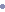 Sınıf İçi Rehberlik HizmetleriMeslek Tanıtımı ve YönlendirmeHizmet-1: Öğrenci işleri hizmetiKayıt-Nakil işleriDevam-devamsızlık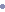 Sınıf geçmeHizmet-2: Sosyal-Kültürel EtkinliklerHalkoyunları KoroSatrançYarışmalarKültürel Geziler SergilerTiyatroPikniklerSosyal	Kulüp	ve	Toplum	Hizmeti ÇalışmalarıHizmet-2: Öğretmen işleri hizmetiDerece-terfiHizmet içi eğitim Özlük haklarıSendikal HizmetlerHizmet-3: Spor EtkinlikleriFutbol        Voleybol        Basketbol        KarateHizmet-3: Mali İşlemlerOkul Aile Birliği işleri Bütçe işlemleriBakım-onarın işlemleri Burs işlemleriTaşınır Mal işlemleriResmi Bayram TörenleriHizmet-3: Mali İşlemlerOkul Aile Birliği işleri Bütçe işlemleriBakım-onarın işlemleri Burs işlemleriTaşınır Mal işlemleriFAALİYET ALANI: ÖĞRETİMFAALİYET ALANI: YETİŞKİN EĞİTİMİ VE VELİLERLE İLİŞKİLERHizmet-1: Öğretimin PlanlanmasıPlanlarÖğretmenler Kurulu Zümre toplantılarıHizmet-1: Sağlık HizmetleriAğız ve Diş Sağlığı Semineri Çocuk Hastalıkları SemineriSağlık TaramalarıHizmet-2: Öğretimin UygulanmasıSınıf içi uygulamalar Gezi ve inceleme Yetiştirme kurslarıÖdevler,	performans	ve	proje görevleri  Hizmet-2Çevre Bilinci SeminerleriUmudum Öğretmenim ProjesiHizmet-3: Öğretimin DeğerlendirilmesiDönem içi değerlendirmeler Ortak sınavlarHizmet-3: Velilerle İlgili HizmetlerVeli toplantılarıVeli AkademileriVeli Ev ZiyaretleriVeli iletişim hizmetleri Okul-Aile Birliği faaliyetleriÖğrenci kayıt, kabul ve devam işleriEğitim hizmetleriÖğrenci başarısının değerlendirilmesiÖğretim hizmetleriSınav işleriToplum hizmetleriSınıf geçme işleriKulüp çalışmalarıÖğrenim belgesi düzenleme işleriÖğrenim BelgesiPersonel işleriSosyal, kültürel ve sportif etkinliklerÖğrenci davranışlarının değerlendirilmesiBurs hizmetleriÖğrenci sağlığı ve güvenliğiBilimsel araştırmalarOkul çevre ilişkileriYaygın eğitimRehberlikMezunlar (Öğrenci)İSTİKLAL İLKOKULU/ORTAOKULU PAYDAŞ ANALİZİİSTİKLAL İLKOKULU/ORTAOKULU PAYDAŞ ANALİZİİSTİKLAL İLKOKULU/ORTAOKULU PAYDAŞ ANALİZİİSTİKLAL İLKOKULU/ORTAOKULU PAYDAŞ ANALİZİİSTİKLAL İLKOKULU/ORTAOKULU PAYDAŞ ANALİZİİSTİKLAL İLKOKULU/ORTAOKULU PAYDAŞ ANALİZİİSTİKLAL İLKOKULU/ORTAOKULU PAYDAŞ ANALİZİİSTİKLAL İLKOKULU/ORTAOKULU PAYDAŞ ANALİZİİSTİKLAL İLKOKULU/ORTAOKULU PAYDAŞ ANALİZİPAYDAŞIN ADIPAYDAŞ TÜRÜNEDEN PAYDAŞHEDEF KİTLE / YARARLANICITEMEL ORTAKSTRATEJİK ORTAKÇALIŞANTEDARİKÇİÖnem derecesiPAYDAŞIN ADIPAYDAŞ TÜRÜNEDEN PAYDAŞHEDEF KİTLE / YARARLANICITEMEL ORTAKSTRATEJİK ORTAKÇALIŞANTEDARİKÇİÖnemliÖnemliMilli Eğitim BakanlığıDış PaydaşMEB politika üretir, genel bütçemerkezden gelir, Hesap verilen mercidir.√√1Valilik ve KaymakamlıkDış PaydaşKurumumuzun üstü konumunda olup, hesap verilecek mercidir.√1İl ve İlçe Milli Eğitim MüdürlüğüDış PaydaşMüdürlüğüne bağlı okul ve kurumları belli bir plan dâhilinde yönetmek ve denetlemek, inceleme vesoruşturma işlerini yürütmek.√√1OkullarDış Paydaşİlk ve Ortaokullar tedarikçi konumundadır. Ortaöğretimlerstratejik ortağımızdır.√√√√1Yönetici ve Öğretmenlerİç PaydaşHizmet veren personeldir.√√√√1Özel Öğretim KurumlarıDış PaydaşEğitim öğretim hizmetlerinde tamamlayıcı unsurdur.√√2Öğrencilerİç PaydaşHizmetin sunulduğu paydaşlardır. İç ve dış paydaş kabul edilebileceği gibi iç paydaş görülmesi dahauygundur.√√√1Okul Aile Birlikleriİç PaydaşOkulun eğitim öğretim ortamları ve imkânlarınınzenginleştirilmesi için çalışır.√√√√1Memur veHizmetlilerİç PaydaşGörevli personeldir.√√√1BelediyeDış PaydaşÇevre düzenlemesi altyapıyı hazırlar.√√√2İlçe ToplumSağlığı MerkeziDış PaydaşSağlık taramaları yapar ve koruyucu sağlık önlemleri alır.√2Meslek odalarıDış PaydaşYaygın ve mesleki eğitim hizmetlerini yapar.√2SendikalarDış PaydaşPersonel örgütlenmesi yapar.√√2VakıflarDış PaydaşOkul öncesi ve yaygın eğitim çalışmalarında destek sunar.√2MuhtarlıklarDış PaydaşHalk ile iletişimi gerçekleştirir.√√√2Tarım İlçe MüdürlüğüDış PaydaşYaygın eğitime yönelik çalışmalar yapar.√√2Sivil Savunma İlçe MüdürlüğüDış PaydaşSivil savunma hizmetleri yürütür.√2Türk Telekom BölgeMüdürlüğüDış PaydaşHaberleşme ve iletişim eksikliklerini giderir.√√2MedyaDış PaydaşYazılı, sözlü ve görsel yayın yapar.√√2İSTİKLAL İLKOKULU/ORTAOKULU PAYDAŞ LİSTESİİSTİKLAL İLKOKULU/ORTAOKULU PAYDAŞ LİSTESİİSTİKLAL İLKOKULU/ORTAOKULU PAYDAŞ LİSTESİİSTİKLAL İLKOKULU/ORTAOKULU PAYDAŞ LİSTESİİSTİKLAL İLKOKULU/ORTAOKULU PAYDAŞ LİSTESİİSTİKLAL İLKOKULU/ORTAOKULU PAYDAŞ LİSTESİİSTİKLAL İLKOKULU/ORTAOKULU PAYDAŞ LİSTESİİSTİKLAL İLKOKULU/ORTAOKULU PAYDAŞ LİSTESİİSTİKLAL İLKOKULU/ORTAOKULU PAYDAŞ LİSTESİKurum İçi-DışıKurum İçi-DışıPaydaş TürüPaydaş TürüPaydaş TürüPaydaş TürüPaydaş TürüPaydaş TürüPaydaşlarİçPaydaşDışPaydaşLiderÇalışanlarHedef KitleTemel OrtakStratejik OrtakTedarikçiYöneticilerimiz√√√Öğretmen√√√Öğrenci√√Veli√√Okul Aile Birliği√√√√Hizmetliler√√Resmi Okullarımız / Kurumlarımız√√Özel - Okullarımız / Kurumlarımız√√Bakanlık Merkez Teşkilatı√√İstanbul Valiliği√√İstanbul Büyükşehir Belediye Başkanlığı√√İstanbul Cumhuriyet Başsavcılığı√√Bölge İdare Mahkemesi Başkanlığı√√Sahil Güvenlik Marmara ve Boğazlar BölgeKomutanlığı√İl Kuvvet Komutanlıkları√İl Emniyet Müdürlüğü√İlçe Emniyet Müdürlüğü√Semt Karakolu√√√İl Özel İdaresi√√√Sultangazi Kaymakamlığı√√√Sultangazi İlçe Milli Eğitim Müdürlüğü√√Sultangazi Belediye Başkanlığı√√√Sultangazi Mal Müdürlüğü√√Üniversiteler√√YURT-KUR Bölge Müdürlüğü√Başbakanlık Sosyal Esirgeme Kurumu İl Müdürlüğü√√Ulusal Ajans√√√Medya√Eğitim Sendikaları√Türkiye İstatistik Kurumu Bölge Müdürlüğü√Bayındırlık ve İskân İl Müdürlüğü√İl Sağlık Müdürlüğü√İlçe Toplum Sağlığı Merkezi√√Semt Kliniği√√Tarım İlçe Müdürlüğü√İl-İlçe Kültür ve Turizm Müdürlüğü√√Çevre ve Orman İl Müdürlüğü√Devlet Modern Folk Müziği TopluluğuMüdürlüğü√Meteoroloji Bölge Müdürlüğü√Sivil Toplum Kuruluşları (Vakıf - Dernek)√Kantin İşleticileri√√√Servis İşleticileri√√√Özel Sektör√O: Bazı Paydaşlar, bir kısmı ile ilişki vardır.V: Paydaşların tamamıÜrün/HizmetYararlanıcı/MüşteriPersonel işleriRehberlik ve YönlendirmeÖğrenci başarısınınÖğrenci kayıt, kabul ve devam işleriÖğrencilere Ücretsiz Ders KitabıSınav işleriSınıf geçme işleriÖğrenim belgesiSportif FaaliyetlerSosyal ve Kültürel FaaliyetlerÖğrenci davranışlarınınÖğrenci sağlığı ve güvenliğiMezunlar (Öğrenci)Öğrenci ServisleriEğitim-Öğretimi ve Yönetimi Geliştirme ÇalışmalarıFiziki Nitelik Geliştirme ÇalışmalarıStaj işleriOkul çevre ilişkileriMilli Eğitim Bakanlığı√√√√√√√√√İstanbul Valiliği√√√√İl Milli Eğitim Müdürlüğü√√√√√√√√√√√SULTANGAZİKaymakamlığı√√√√√SULTANGAZİ İlçe MilliEğitim Müdürlüğü√√√√√√√√√√√√√√√√√√Okullar /Kurumlar√√√√√√√Özel Öğretim Kurumları√√√√√Yöneticilerimiz√√√√√√√√√√√√√√√√√Öğretmenler√√√√√√√√√√√√√√Öğrenciler√√√√√√√√√Okul aile birlikleri√√Memur ve Hizmetli√√√Belediye√√√√İlçe Sağlık Müdürlüğü√Meslek odaları√√Eğitim Sendikaları√√√Vakıflar√√Muhtarlıklar√√Tarım İlçe Müdürlüğü√√Sivil Savunma İl-ilçe Müdürlüğü√√Türk Telekom BölgeMüdürlüğü√Medya√√√√PAYDAŞ ÖNEM ETKİ MATRİSİPAYDAŞ ÖNEM ETKİ MATRİSİPAYDAŞ ÖNEM ETKİ MATRİSİPAYDAŞ ÖNEM ETKİ MATRİSİPAYDAŞ ÖNEM ETKİ MATRİSİPAYDAŞIN ADIÖnemÖnemEtkiEtkiPAYDAŞIN ADIÖnemliÖnemsizGüçlüZayıfMilli Eğitim Bakanlığı√Birlikte çalışKaymakamlık√Birlikte çalışİlçe Milli Eğitim Müdürlükleri√Birlikte çalışOkullar√Birlikte çalışYöneticiler√Çalışmalara dâhil etÖğretmenler√Çalışmalara dâhil etÖğrenciler√Çalışmalara dâhil etÖzel Öğretim Kurumları√İzleOkul Aile Birlikleri√Çalışmalara dâhil etMemur ve Hizmetliler√Çalışmalara dâhil etBelediye√Bilgilendirİlçe Sağlık Müdürlüğü√İzleMeslek odaları√BilgilendirSendikalar√İzleVakıflar√İzleMuhtarlıklar√İzleTarım İlçe Müdürlüğü√İzleSivil Savunma İl-İlçe Müdürlüğü√İzleTürk Telekom Bölge Müdürlüğü√İzleGörevlerGörevle İlgili bölüm, birim, kurul/komisyonGörevle İlgiliişbirliği(paydaşlar)Hedef KitleOkul ve aile iş birliğini sağlamak, okula maddikaynak oluşturmakOkul Aile BirliğiOkul yönetimi, öğretmen ve diğer çalışanlarÖğrenci-VeliEğitim-öğretiminplanlanması ve yönetim ileilgili en üst karar alma organıÖğretmenler KuruluOkul Yönetimi, ÖğretmenlerÖğrenciSatın alma ile ilgili işlemlerSatın Alma KomisyonuOkul Yönetimi-Öğrenci sosyal ve kişilikHizmetlerinin planlanması ve geliştirilmesiPsikolojik Danışma ve Rehberlik HizmetleriYürütme KomisyonuRehberlik Servisi, Sınıf Rehber Öğretmenleri, Okul YönetimiÖğrenci-VeliÖğrenci davranışlarının değerlendirilmesininyapılması gerekli yaptırım ve ödüllendirme işlemlerinin yapılması.Öğrenci Davranışları Değerlendirme KuruluOkul Yönetimi, Rehberlik Servisi, Sınıf Rehber ÖğretmenleriÖğrenciSosyal etkinliklerinplanlanması ve uygulanmasıSosyal Etkinlikler KuruluOkul Yönetimi, Okul Aile BirliğiÖğrenciPaylaşımcı ve iş birliğine dayalı yönetim anlayışıylaeğitim-öğretimin niteliğini ve öğrenci başarısını artırmak, okulun fizikî ve insan kaynaklarını geliştirmek, öğrenci merkezli eğitimyapmak, eğitimde planlı ve sürekli gelişim sağlamakOkul Gelişim Yönetim EkibiOkul Yönetimi, Öğretmenler, VelilerÖğrenciSıra NoGöreviErkekKadınToplam1Müdür1012Müdür Yardımcısı516Sıra NoBranşıErkekKadınToplam1Okul Öncesi Öğretmenliği0662Sınıf Öğretmenliği1427413Rehber Öğretmen1124Türkçe2575İlköğretim Matematik0666Sosyal Bilgiler2247Fen ve Teknoloji3258İngilizce1349Bilişim Teknolojiler10110Görsel Sanatlar01111Beden Eğitimi21312Müzik01113Din Kültürü Ve Ahl. Bilgisi112Teknoloji Tasarım011TOPLAMTOPLAM275784S. NOÜNVANGÖREVLERİ1Okul MüdürüKanun, tüzük, yönetmelik, yönerge, program ve emirlere uygun olarak görevlerini yürütmeye,Okulu düzene koyar. denetlerOkulun amaçlarına uygun olarak yönetilmesinden, değerlendirilmesinden ve geliştirmesinden sorumludur.Okul müdürü, görev tanımında belirtilen diğer görevleri de yapar.2Müdür YardımcısıDers okutur.Okulun her türlü eğitim-öğretim, yönetim, öğrenci, personel, tahakkuk, ayniyat, yazışma, sosyal etkinlikler, yatılılık, bursluluk, güvenlik, beslenme, bakım, nöbet, koruma, temizlik, düzen, halkla ilişkiler gibi işleriyle ilgili olarak okul müdürü tarafından verilen görevleri yaparMüdür yardımcıları, görev tanımında belirtilen diğer görevleri de yapar.3ÖğretmenlerDersler ilkokullarda sınıf, ortaokul ve imam hatip ortaokulunda alan öğretmenleri tarafından okutulur.Öğretmenler, kendilerine verilen sınıfın veya şubenin derslerini, programda belirtilen esaslara göre plânlamak, okutmak, bunlarla ilgili uygulama ve deneyleri yapmak, ders dışında okulun eğitim-öğretim ve yönetim işlerine etkin bir biçimde katılmak ve bu konularda kanun, yönetmelik ve emirlerde belirtilen görevleri yerine getirmekle yükümlüdürler.İlkokullarda Sınıf öğretmenleri, okuttukları sınıfı bir üst sınıfta da okuturlar.İlkokullarda yabancı dil dersi ile din kültürü ve ahlak bilgisi dersinin alan öğretmenince okutulması esastır.Derslerini alan öğretmeni okutan sınıf öğretmeni, bu ders saatlerinde yönetimce verilen eğitim-öğretim görevlerini yapar.Okul müdürlüğünce düzenlenen nöbet çizelgesine göre kendi devresinde nöbet tutmaları sağlanır.Resmî Gazete, Tebliğler Dergisi, genelge ve duyurulardan elektronik ortamda yayımlananları Bakanlığın web sayfasından takip eder.Elektronik ortamda yayımlanmayanları ise okur, ilgili yeri imzalar ve uygularlar.Öğretmenler dersleri ile ilgili araç-gereç, laboratuvar ve işliklerdeki eşyayı, okul kütüphanesindeki kitapları korur ve iyi kullanılmasını sağlarlar.Öğrenci Sayısına İlişkin Bilgiler-İlkokulÖğrenci Sayısına İlişkin Bilgiler-İlkokulÖğrenci Sayısına İlişkin Bilgiler-İlkokulÖğrenci Sayısına İlişkin Bilgiler-İlkokulÖğrenci Sayısına İlişkin Bilgiler-İlkokulÖğrenci Sayısına İlişkin Bilgiler-İlkokulÖğrenci Sayısına İlişkin Bilgiler-İlkokul2016-20172016-20172017-20182017-20182018-20192018-2019KızErkekKızErkekKızErkekÖğrenci Sayısı660712701722648732Toplam Öğrenci Sayısı137213721423142313801380Öğrenci Sayısına İlişkin Bilgiler-OrtaokulÖğrenci Sayısına İlişkin Bilgiler-OrtaokulÖğrenci Sayısına İlişkin Bilgiler-OrtaokulÖğrenci Sayısına İlişkin Bilgiler-OrtaokulÖğrenci Sayısına İlişkin Bilgiler-OrtaokulÖğrenci Sayısına İlişkin Bilgiler-OrtaokulÖğrenci Sayısına İlişkin Bilgiler-Ortaokul2016-20172016-20172017-20182017-20182018-20192018-2019KızErkekKızErkekKızErkekÖğrenci Sayısı531589591561560520Toplam Öğrenci Sayısı112011201152115210801080Yıllara Göre Ortalama Sınıf MevcutlarıYıllara Göre Ortalama Sınıf MevcutlarıYıllara Göre Ortalama Sınıf MevcutlarıYıllara Göre Öğretmen Başına Düşen Öğrenci Sayısı-İlkokulYıllara Göre Öğretmen Başına Düşen Öğrenci Sayısı-İlkokulYıllara Göre Öğretmen Başına Düşen Öğrenci Sayısı-İlkokul2016-20172017-20182018-20192016-20172017-20182018-2019383938363736Yıllara Göre Ortalama Sınıf MevcutlarıYıllara Göre Ortalama Sınıf MevcutlarıYıllara Göre Ortalama Sınıf MevcutlarıYıllara Göre Öğretmen Başına Düşen Öğrenci Sayısı-OrtaokulYıllara Göre Öğretmen Başına Düşen Öğrenci Sayısı-OrtaokulYıllara Göre Öğretmen Başına Düşen Öğrenci Sayısı-Ortaokul2016-20172017-20182018-20192016-20172017-20182018-2019373836323331Yıllara Göre Mezun Olan Öğrenci Oranı-OrtaokulYıllara Göre Mezun Olan Öğrenci Oranı-OrtaokulYıllara Göre Mezun Olan Öğrenci Oranı-OrtaokulYıllara Göre Mezun Olan Öğrenci Oranı-OrtaokulYıllara Göre Mezun Olan Öğrenci Oranı-OrtaokulYıllara Göre Mezun Olan Öğrenci Oranı-OrtaokulYıllara Göre Mezun Olan Öğrenci Oranı-Ortaokul2015-20162015-20162016-20172016-20172017-20182017-2018Bölüm AdıÖğrenciSayısıMezunSayısıÖğrenciSayısıMezunSayısıÖğrenciSayısıMezunSayısı8.Sınıf284281273268265265Yıllara Göre Mezun Olan Öğrenci Oranı-İlkokulYıllara Göre Mezun Olan Öğrenci Oranı-İlkokulYıllara Göre Mezun Olan Öğrenci Oranı-İlkokulYıllara Göre Mezun Olan Öğrenci Oranı-İlkokulYıllara Göre Mezun Olan Öğrenci Oranı-İlkokulYıllara Göre Mezun Olan Öğrenci Oranı-İlkokulYıllara Göre Mezun Olan Öğrenci Oranı-İlkokul2015-20162015-20162016-20172016-20172017-20182017-2018Bölüm AdıÖğrenciSayısıMezunSayısıÖğrenciSayısıMezunSayısıÖğrenciSayısıMezunSayısı4.Sınıf  344344331331322322Öğrencilerin Ortaöğretime Geçiş Sınavlarındaki Başarılarına İlişkin BilgilerÖğrencilerin Ortaöğretime Geçiş Sınavlarındaki Başarılarına İlişkin BilgilerÖğrencilerin Ortaöğretime Geçiş Sınavlarındaki Başarılarına İlişkin BilgilerÖğrencilerin Ortaöğretime Geçiş Sınavlarındaki Başarılarına İlişkin BilgilerÖğrencilerin Ortaöğretime Geçiş Sınavlarındaki Başarılarına İlişkin BilgilerÖğrencilerin Ortaöğretime Geçiş Sınavlarındaki Başarılarına İlişkin BilgilerÖğrencilerin Ortaöğretime Geçiş Sınavlarındaki Başarılarına İlişkin Bilgiler8.Sınıf2015-20162015-20162016-20172016-20172017-20182017-2018KızErkekKızErkekKızErkekÖğrenci Sayısı171173168163158164Sınava Giren Toplam Öğrenci Sayısı ( Kız +Erkek )344344331331222222Kazanan öğrenci sayısı292 (TEOG)292 (TEOG)281 (TEOG)281 (TEOG)189189Genel Başarı Oranı ( % )858585858585Sınıf Tekrarı Yapan Öğrenci Sayısı- 8.SınıfSınıf Tekrarı Yapan Öğrenci Sayısı- 8.SınıfSınıf Tekrarı Yapan Öğrenci Sayısı- 8.SınıfÖğretim YılıToplam Öğrenci SayısıSınıf Tekrarı Yapan Öğrenci Sayısı2015-201628432016-201727352017-20182650Devamsızlık Nedeni İle Sınıf Tekrarı Yapan Öğrenci SayısıDevamsızlık Nedeni İle Sınıf Tekrarı Yapan Öğrenci SayısıDevamsızlık Nedeni İle Sınıf Tekrarı Yapan Öğrenci SayısıÖğretim YılıToplam Öğrenci SayısıDevamsızlıktan Dolayı Sınıf Tekrarı Yapan Öğrenci Sayısı2015-20161120122016-20171152142017-2018108015YerleşimYerleşimYerleşimToplam Alan (m2)Bina Alanı (m2)Bahçe alanı (m2)5023İlkokul 9303368Ortaokul 8253368Sosyal AlanlarSosyal AlanlarSosyal AlanlarTesisin adıKapasitesi (Kişi Sayısı)     Alanı (m2)Kantin3030POLİTİK VE YASAL ETMENLEREKONOMİK ÇEVRE DEĞİŞKENLERİ*Milli Eğitim Bakanlığı ve İl ve İlçe Milli Eğitim Müdürlüğü 2019-2023 Stratejik Planlarının incelenmesi*Yasal yükümlülüklerin belirlenmesi*Personelin yasal hak ve sorumlulukları*Oluşturulması gereken kurul ve komisyonlar.*Okul çevresindeki politik durum*Öğrencilerin değişik ihtiyaçlarına, doğal yeteneklerine ve ilgi alanlarına odaklanması*Okulumuzun bulunduğu çevrenin, eğitime- öğretime erişebilirlik hakkında zorunlu eğitimi aşan beklentileri*Okulun bulunduğu çevrenin genel gelir durumu*İş kapasitesi*Okulun gelirini arttırıcı unsurlar*Okulun giderlerini arttıran unsurlar*Tasarruf sağlama imkânları*İşsizlik durumu*Mal-ürün ve hizmet satın alma imkânları*Kullanılabilir gelir*Velilerin sosyoekonomik düzeyi*Bilginin, refaha ve mutluluğa ulaşmada itici güç olarak belirmesi*Toplum kavramında, internet kullanımı sonucunda meydana gelen değişiklikler*Çalışanlarda değişik becerilerin ve daha fazla esnekliğin aranmasına yol açan küreselleşme ve rekabetin gittikçe arttığı ekonomi*İstihdamda geleneksel alanlardan bilgi ve hizmet sektörüne kayış*Vasıfsız işlerdeki düşüş ve istihdam için gerekli nitelik ve becerilerdeki artış*Kariyer yönü ve istihdamda değişiklikler içeren yeni kariyeryapılarıSOSYO-KÜLTÜREL ÇEVRE DEĞİŞKENLERİTEKNOLOJİK ÇEVRE DEĞİŞKENLERİ*Kariyer beklentileri*Ailelerin ve öğrencilerin bilinçlenmeleri*Aile	yapısındaki	değişmeler(geniş	aileden çekirdek aileye geçiş, erken yaşta evlenmevs.)*Nüfus artışı*Göç*Nüfusun yaş gruplarına göre dağılımı*Doğum ve ölüm oranları*Hayat beklentilerindeki değişimler (Hızlı para kazanma hırsı, lüks yaşama düşkünlük, kırsal alanda kentsel yaşam)*Göçler dolayısıyla artan mahallemizdeki okul çağı öğrenci sayısı*Birçok	geleneksel	sosyal	yapının	etkisinin azalması*Milli Eğitim Bakanlığı teknoloji kullanım durumu,*e- devlet uygulamaları*e-öğrenme, e-akademi, e-okul, eba uzem internet olanakları*Okulun sahip olmadığı teknolojik araçlar bunların kazanılma ihtimali*Çalışan	ve	öğrencilerin	teknoloji	kullanım kapasiteleri,*Öğrenci ve çalışanların sahip olduğu teknolojik araçlar*Teknoloji alanındaki gelişmeler*Okulun yeni araçlara sahip olma imkânları*Teknolojinin eğitimde kullanım,*Teknolojinin	ilerlemesinin,	yayılmasının	ve benimsenmesininartması*Bilginin	hızlı	üretimi,	erişilebilirlik	ve kullanılabilirliğiningelişmesi*Teknolojinin sağladığı yeni öğrenme ve etkileşim- paylaşım olanaklarıSIRANOREFERANS KAYNAĞININ ADI110. Kalkınma Planı2TÜBİTAK Vizyon 2023 Eğitim ve İnsan Kaynakları Sonuç Raporu ve Strateji Belgesi35018 yılı Kamu Mali Yönetimi ve Kontrol Kanunu4Kamu İdarelerinde Stratejik Planlamaya İlişkin Usul ve Esaslar Hakkında Yönetmelik5Devlet Planlama Teşkilatı Kamu İdareleri İçin Stratejik Planlama Kılavuzu (2006)6Milli Eğitim Bakanlığı 2019-2023 Stratejik Plan Hazırlık Programı7Milli Eğitim Bakanlığı Stratejik Plan Durum Analizi Raporu8Milli Eğitim Bakanlığı Strateji Geliştirme Başkanlığının 2017/26 Nolu GenelgesiGüçlü YönlerimizZayıf Yönlerimiz*Okul yönetici ve öğretmenlerinin ihtiyaç duyduğunda İlçe Milli Eğitim Müdürlüğü yöneticilerine ulaşabilmesi*Liderlik davranışlarını sergileyebilen yönetici ve çalışanların bulunması*Öğretmen yönetici iş birliğinin güçlü olması*Genç öğretmen kadrosunun olması*Kendini geliştiren gelişime açık ve teknolojiyi kullanan öğretmenlerin olması*Okulun sosyal, kültürel, sportif etkinliklerdeki başarısı*Okul Aile Birliğinin iş birliğine açık olması*Bilişim Teknolojileri Sınıfının olması*ADSL bağlantısının olması*Öğrencilerin okuma ihtiyacının giderilmesi için kütüphanenin olması*Ders dışı faaliyetlerin yapılması*Çok Amaçlı Salonun olması*Veli iletişiminin güçlü olması*Bazı ailelerin öğrencilerin eğitim-öğretim faaliyetlerine yeterli önem vermemesi*Velilerin eğitim seviyesinin düşüklüğü ve bir kısmının işsiz olması*Okuma alışkanlığının az olması*Öğrencilerin ortak bir okul kültüre sahip olmaması*Sürekli devamsız öğrenci sayısının fazla olması*Öğrenci disiplin anlayışının yetersizliği	*Kadrolu hizmetli ve memur personelinin olmaması*Sportif faaliyetler için kapalı spor salonunun olmayışı*Fatih Projesi’ne geçilememesiFırsatlarımızTehditlerimiz*Mülki ve yerel yetkililerle olan olumlu diyalog ve iş birliği*Toplumun farklı politik kesimlerinden gelen veli-öğrenci yapısının oluşturacağı hoşgörü-anlayış ortamının oluşturacağı sinerji.*Okulumuzun	diğer	okullar	ve	kurumlarla iletişiminin güçlü olması*Bakanlığın Okul Öncesi Eğitime önem vermesi ve yaygınlaştırması*Hizmet alanların beklenti ve görüşlerinin dikkate alınması*Okula ulaşımın kolay olması*Okulumuzun	yakınlarında	klinik	ve	hastane bulunması*İnsan kaynaklarının yeterliliği*Velilere kısa sürede ulaşılabilmesi*Okulumuzun çevresinde bulunan internet kafeler*Parçalanmış ve problemli aileler*Medyanın eğitici görevini yerine getirmemesi*Velilerin ekonomik durumunun düşük oluşu*Okul dışından çok gürültü gelmesi*Olumsuz sokak kültürü*Olumsuz medya-dizi kültürüGF STRATEJİLERİ Fırsatların avantajı için güçlü yönleri kullanZF STRATEJİLERİ Zayıflığı yenmek için fırsatları kullanGT STRATEJİLERİ Tehditleriuzaklaştırmak için güçlü yönleri kullan ZT STRATEJİLERİ Zayıflığı azalt tehditlerden kurtulGÜÇLÜ YÖNLER-GOkul yönetici veöğretmenlerininihtiyaç duyduğunda İlçe Milli Eğitim Müdürlüğü yöneticilerine ulaşabilmesiLiderlik davranışlarınısergileyen yönetici ve çalışanlarınbulunması.Bilişim TeknolojileriSınıfının olması.Ders dışı faaliyetlerinyapılması.Veli iletişiminin güçlüolması.ZAYIFYÖNLER-ZOkulun bahçesinin yetersizolması.Sınıf kitaplıklarının aktifhalde işlememesi.Okulun fiziki bakımdanyetersizliği.Ödeneklerin yetersizliği.FIRSATLAR-FMülki ve yerel yetkililerle olanolumlu diyalog ve işbirliği.Hizmet alanların beklenti vegörüşlerinin dikkatealınması.Hayırseverlerin varlığıVelilere kısa süredeulaşılabilmesi.İnsan kaynaklarının yeterliliği.GF STRATEJİLERİEğitim-öğretim, personel vb. işve işlemlerin kısasüredeçözümlenmesi.(1-a)Objektif yönetim anlayışınıngüven oluşturması.(2-b)Sosyal, kültürel, sportif veakademik yönden başarı gösteren öğrencilere hayırseverlerinyardımı.(3-c)Bilişim Teknolojileri Sınıfınınetkin kullanımıyla vehayırseverlerinyardımlarıyla proje üretiminim artırılması.(4-c)Öğrenci takibininsağlanabilmesi-başarı ve devam(6-d)ZF STRATEJİLERİKütüphane ve sınıf kitaplıklarınınaktif hale getirilmesi için okulun maddiveinsan kaynaklarından faydalanılması.(2- e)Okulumuzun fiziki yetersizliğinin giderilmesi için hayırseverlerden ve çevre kuruluşlarının desteğinden yararlanılması.(3.c)Maddi kaynak sorunununhayırseverler ve çevre kuruluşlarının desteği ile aşılması.(4-c)MİSYONUMUZYeniliklere açık, sürekli kendini geliştiren genç öğretmen kadrosuyla, öğrenci merkezli eğitim veren, teknolojiyi kullanan, velilerin ihtiyaç duydukları her an okul idaresi ve öğretmenlerine ulaşıp rehberlik hizmetlerini alabildikleri, öğrencilerinin başarılarını ön planda tutup, kaliteden ödün vermeyen çağdaş bir eğitim kurumuyuz.VİZYONUMUZAkademik, sosyal, kültürel ve sportif başarıları her kesim tarafından kabul edilmiş, ilçemizde tercih edilen bir okul olmaktır.İLKELERİMİZİLKELERİMİZ1Paydaşlar eşitlikten yararlanır.2Paydaşların yöneltilmesi yapılır.3Paydaşlara fırsat eşitliği tanınır.4Veli-Öğrenci-Öğretmenin işbirliği içinde çalışmaları sağlanır.5Değişim ve yenileşme uyum.6Açıklık ve erişebilirlik.7Katılım ve sorumluluk bir arada değerlendirilir.8Sürekli ve sağlıklı iletişim.9Hesap verebilirlik.TEMEL DEĞERLERİMİZTEMEL DEĞERLERİMİZ1Ülkemizin geleceğinden sorumluyuz.2Eğitime yapılan yardımı kutsal sayar ve her türlü desteği veririz.3Toplam Kalite Yönetimi felsefesini benimseriz.4Kurumda çalışan herkesin katılımı ile sürecin devamlı olarak iyileştirileceğine vegeliştirileceğine inanırız.5Sağlıklı bir çalışma ortamı içerisinde çalışanları tanıyarak fikirlerine değer verir ve işimiziönemseriz.6Mevcut ve potansiyel hizmet bekleyenlerin ihtiyaçlarına odaklanırız.7Kendimizi geliştirmeye önem verir, yenilikçi fikirlerden yararlanırız.8Öğrencilerin, öğrenmeyi öğrenmesi ilk hedefimizdir.9Okulumuzla ve öğrencilerimizle gurur duyarız.10Öğrencilerimizi, yaratıcı yönlerinin gelişmesi için teşvik ederiz.11Öğrenme problemi olan öğrencilerimiz için özel destek programları hazırlarız.12Biz, birbirimize ve kendimize güveniriz.13Öğrencilerimiz, bütün çalışmalarımızın odak noktasıdır.SAM1PERFORMANS GÖSTERGELERİPERFORMANS HEDEFLERİPERFORMANS HEDEFLERİPERFORMANS HEDEFLERİPERFORMANS HEDEFLERİPERFORMANS HEDEFLERİPERFORMANS HEDEFLERİPERFORMANS HEDEFLERİSAM1PERFORMANS GÖSTERGELERİÖnceki YıllarÖnceki YıllarCari YılSonraki Yıl HedefleriSonraki Yıl HedefleriSonraki Yıl HedefleriSonraki Yıl HedefleriSonraki Yıl HedefleriSP Dönemi HedefiSH1.1.PERFORMANS GÖSTERGELERİ20162017201820192020202120222023SP Dönemi HedefiPG1Başarı Oranı1836404550556065% 20SAM2PERFORMANS GÖSTERGELERİPERFORMANS HEDEFLERİPERFORMANS HEDEFLERİPERFORMANS HEDEFLERİPERFORMANS HEDEFLERİPERFORMANS HEDEFLERİPERFORMANS HEDEFLERİPERFORMANS HEDEFLERİSAM2PERFORMANS GÖSTERGELERİÖnceki YıllarÖnceki YıllarCari YılSonraki Yıl HedefleriSonraki Yıl HedefleriSonraki Yıl HedefleriSonraki Yıl HedefleriSonraki Yıl HedefleriSP Dönemi HedefiSH2.1.PERFORMANS GÖSTERGELERİ20162017201820192020202120222023SP Dönemi HedefiPG1Ayda Okunan KitapSayısı11122334% 300FAALİYET VEYA PROJELERSorumluBirim/Şube/KişiBaşlama ve Bitiş TarihiMALİYETMALİYETMALİYETMALİYETMALİYETMALİYETFAALİYET VEYA PROJELERSorumluBirim/Şube/KişiBaşlama ve Bitiş Tarihi2019 (TL)2020 (TL)2021 (TL)2022 (TL)2023 (TL)Toplam (TL)2.1.1. Türkçe dersinin haftalık bir saatinin kitap okumaya ayrılmasıOkul idaresi ve öğretmenler01/01/201931/12/20230000002.1.2. Okul ve sınıfkitaplıklarının zenginleştirilmesi.Okul idaresi, öğretmenler, OkulAile Birliği01/01/201931/12/20230000002.1.3. Öğrencilerin ilgi ve istekleri doğrultusunda okulumuza yeni kitaplarınkazandırılması.Okul idaresi, öğretmenler, OkulAile Birliği01/01/201931/12/20230000002.1.4. Okulumuzdaöğrencilerimize yönelik olarak “Anlayarak Hızlı Okuma Seminerleri” düzenlenmesi.Okul idaresi. Öğretmenler,İlçe Milli Eğitim Müdürlüğü01/01/201931/12/20230000002.1.5. Eğitim ve öğretimyılıiçerisinde en fazla kitapokuyan 10 öğrenciye ödülverilmesi.Okul idaresi, öğretmenler, OkulAile Birliği01/01/201931/12/20230000002.1.6. Okulunkütüphanesinin düzenlenerek etkin kullanıma açılması.Okul idaresi, öğretmenler, OkulAile Birliği,Kütüphanecilik Kulübü01/01/201931/12/2023000000SAM2PERFORMANS GÖSTERGELERİPERFORMANS HEDEFLERİPERFORMANS HEDEFLERİPERFORMANS HEDEFLERİPERFORMANS HEDEFLERİPERFORMANS HEDEFLERİPERFORMANS HEDEFLERİPERFORMANS HEDEFLERİSAM2PERFORMANS GÖSTERGELERİÖnceki YıllarÖnceki YıllarCari YılSonraki Yıl HedefleriSonraki Yıl HedefleriSonraki Yıl HedefleriSonraki Yıl HedefleriSonraki Yıl HedefleriSP Dönemi HedefiSH2.2.PERFORMANS GÖSTERGELERİ20162017201820192020202120222023SP Dönemi HedefiPG1Okunan Kitap Sayısı11222334% 100SAM3PERFORMANS GÖSTERGELERİPERFORMANS HEDEFLERİPERFORMANS HEDEFLERİPERFORMANS HEDEFLERİPERFORMANS HEDEFLERİPERFORMANS HEDEFLERİPERFORMANS HEDEFLERİPERFORMANS HEDEFLERİSAM3PERFORMANS GÖSTERGELERİÖnceki YıllarÖnceki YıllarCari YılSonraki Yıl HedefleriSonraki Yıl HedefleriSonraki Yıl HedefleriSonraki Yıl HedefleriSonraki Yıl HedefleriSP Dönemi HedefiSH3.1.PERFORMANS GÖSTERGELERİ20162017201820192020202120222023SP Dönemi HedefiPG1Beden Kitle Endeksine Göre Sağlıksız Öğrenci Sayısı9591908070605545% 100FAALİYET VEYA PROJELERSorumluBirim/Şube/KişiBaşlama ve Bitiş TarihiMALİYETMALİYETMALİYETMALİYETMALİYETMALİYETFAALİYET VEYA PROJELERSorumluBirim/Şube/KişiBaşlama ve Bitiş Tarihi2019 (TL)2020(TL)2021 (TL)2022(TL)2023 (TL)Toplam (TL)4.1.1. Öğrencilerin ders saatleri dışında Bilişim Teknoloji Sınıfının, Sınıf Öğretmenleri ve Nöbetçi Öğretmen gözetiminde haftalık program dâhilindeöğrencilerin kullanımına açılması.Okul idaresi, Öğretmenler01/01/201931/12/20230000004.1.2. Okulumuzun internet sitesinin daha etkin olarakkullanılmasını sağlamak.Okul İdaresi, öğretmenler01/01/201931/12/2023000000SAM6PERFORMANS GÖSTERGELERİPERFORMANS HEDEFLERİPERFORMANS HEDEFLERİPERFORMANS HEDEFLERİPERFORMANS HEDEFLERİPERFORMANS HEDEFLERİPERFORMANS HEDEFLERİPERFORMANS HEDEFLERİSAM6PERFORMANS GÖSTERGELERİÖnceki YıllarÖnceki YıllarCari YılSonraki Yıl HedefleriSonraki Yıl HedefleriSonraki Yıl HedefleriSonraki Yıl HedefleriSonraki Yıl HedefleriSP Dönemi HedefiSH6.1.PERFORMANS GÖSTERGELERİ20162017201820192020202120222023SP Dönemi HedefiPG1Öğrenci Sayısı1220222324262830% 50FAALİYET VEYA PROJELERSorumluBirim/Şube/KişiBaşlama ve Bitiş TarihiMALİYETMALİYETMALİYETMALİYETMALİYETMALİYETFAALİYET VEYA PROJELERSorumluBirim/Şube/KişiBaşlama ve Bitiş Tarihi2019 (TL)2020 (TL)2021 (TL)2022 (TL)2023 (TL)Toplam (TL)6.1.1. Her sene başında öncelikle okulumuzöğrencilerinin kendileri ve yakınları olmak üzereçevremizdeki engelli, yardıma muhtaç aileleri ve kişileri belirlemesi.Okul idaresi, Öğretmenler, SosyalYardımlaşma ve Dayanışma Kulübü01/01/201931/12/20230000006.1.2. Belirlenen kişiler için çeşitli kurumlardan, esnaf veişverenlerden yardım talebinde bulunulması.Okul İdaresi, öğretmenler, SosyalYardımlaşma ve Dayanışma Kulübü01/01/201931/12/20230000006.1.3. Okulumuzda da acilihtiyaçlılar öncelikli olmak üzere yıl boyunca sürecek yardımsandıkları oluşturulması.Okul idaresi, öğretmenler, SosyalYardımlaşma ve Dayanışma Kulübü01/01/201931/12/2023000000SAM6PERFORMANS GÖSTERGELERİPERFORMANS HEDEFLERİPERFORMANS HEDEFLERİPERFORMANS HEDEFLERİPERFORMANS HEDEFLERİPERFORMANS HEDEFLERİPERFORMANS HEDEFLERİPERFORMANS HEDEFLERİSAM6PERFORMANS GÖSTERGELERİÖnceki YıllarÖnceki YıllarCari YılSonraki Yıl HedefleriSonraki Yıl HedefleriSonraki Yıl HedefleriSonraki Yıl HedefleriSonraki Yıl HedefleriSP Dönemi HedefiSH6.2.PERFORMANS GÖSTERGELERİ20162017201820192020202120222023SP Dönemi HedefiPG1Öğrenci Sayısı4045505560657075% 50FAALİYET VEYA PROJELERSorumluBirim/Şube/KişiBaşlama ve Bitiş TarihiMALİYETMALİYETMALİYETMALİYETMALİYETMALİYETFAALİYET VEYA PROJELERSorumluBirim/Şube/KişiBaşlama ve Bitiş Tarihi2019 (TL)2020 (TL)2021 (TL)2022 (TL)2023 (TL)Toplam (TL)6.2.1. Her sınıf seviyesine uygun olarak hazırlanmış sosyal sorumluluk projelerinin belirlenmesi.Okul idaresi, Öğretmenler, Sosyal Yardımlaşma veDayanışma Kulübü01/01/201931/12/20230000006.2.2. Sosyal sorumlulukbilincini arttırmak amaçlı Sosyal dayanışma uzmanlarıylaişbirliğine gidilerek, öğrenci ve velileri bilinçlendirmeseminerlerinin düzenlenmesi.Okul İdaresi, öğretmenler, SosyalYardımlaşma ve Dayanışma Kulübü01/01/201931/12/2023000000SAM7PERFORMANS GÖSTERGELERİPERFORMANS HEDEFLERİPERFORMANS HEDEFLERİPERFORMANS HEDEFLERİPERFORMANS HEDEFLERİPERFORMANS HEDEFLERİPERFORMANS HEDEFLERİPERFORMANS HEDEFLERİSAM7PERFORMANS GÖSTERGELERİÖnceki YıllarÖnceki YıllarCari YılSonraki Yıl HedefleriSonraki Yıl HedefleriSonraki Yıl HedefleriSonraki Yıl HedefleriSonraki Yıl HedefleriSP Dönemi HedefiSH7.1.PERFORMANS GÖSTERGELERİ20162017201820192020202120222023SP Dönemi HedefiPG1Spor Faaliyeti Sayısı11223456% 300FAALİYET VEYA PROJELERSorumluBirim/Şube/KişiBaşlama ve Bitiş TarihiMALİYETMALİYETMALİYETMALİYETMALİYETMALİYETFAALİYET VEYA PROJELERSorumluBirim/Şube/KişiBaşlama ve Bitiş Tarihi2019 (TL)2020 (TL)2021 (TL)2022 (TL)2023 (TL)Toplam (TL)7.1.1. Öğrencilerin hobilerine ve yeteneklerine göre uğraşacağı spor dalının tespit edilmesi.Okul İdaresi, Öğretmenler Spor Kulübü01/01/201931/12/20230000007.1.2. Sınıf takımlarının oluşturulması.Okul İdaresi, Öğretmenler Spor Kulübü01/01/201931/12/20230000007.1.3. Sınıflar arasımüsabakaların yapılması.Okul İdaresi, Öğretmenler SporKulübü01/01/201931/12/20230000007.1.4. Birinci gelen takım üyelerinin okulun internet sayfasında ilan edilmesi,ödüllendirilmesi.Okul İdaresi, Öğretmenler SporKulübü01/01/201931/12/20230000007.1.5. İl düzeyinde sportiffaaliyetlere katılımın yapılması.Okul İdaresi, Öğretmenler Spor Kulübü01/01/201931/12/20230000007.1.6. İl düzeyindekikarşılaşmalarda dereceye giren öğrencilerimizinödüllendirilmesi, adının okul internet sayfasında ve okul panolarında belirtilmesi.Okul İdaresi, Öğretmenler Spor Kulübü01/01/201931/12/2023000000FAALİYET VEYA PROJELERSorumluBirim/Şube/KişiBaşlama ve Bitiş TarihiMALİYETMALİYETMALİYETMALİYETMALİYETMALİYETFAALİYET VEYA PROJELERSorumluBirim/Şube/KişiBaşlama ve Bitiş Tarihi2019 (TL)2020 (TL)2021 (TL)2022 (TL)2023 (TL)Toplam (TL)8.1.1. Sene sonunda yıl boyu yapılan çalışmaların yer alacağı etkinliklerin yapılması.Okul idaresi, Öğretmenler01/01/201931/12/20230000008.1.2. Yıl içinde yapılan proje, performans görevlerinin ve öğrencilerin yapmış olduğuçalışmaların sergilenmesi.Okul idaresi, Öğretmenler01/01/201931/12/20230000008.1.3. Öğrencilerin yetenekleri doğrultusunda tiyatro ve müzikçalışmaları yapılması, kutlama ve anma günlerinde millibayramlarda konuya yönelik tiyatro, rond, piyes, oratoryo çalışmaların yapılması.Okul idaresi, Öğretmenler, Kutlama ve AnmaTörenleri Komitesi01/01/201931/12/2023000000SAM8PERFORMANS GÖSTERGELERİPERFORMANS HEDEFLERİPERFORMANS HEDEFLERİPERFORMANS HEDEFLERİPERFORMANS HEDEFLERİPERFORMANS HEDEFLERİPERFORMANS HEDEFLERİPERFORMANS HEDEFLERİSAM8PERFORMANS GÖSTERGELERİÖnceki YıllarÖnceki YıllarCari YılSonraki Yıl HedefleriSonraki Yıl HedefleriSonraki Yıl HedefleriSonraki Yıl HedefleriSonraki Yıl HedefleriSP Dönemi HedefiSH8.2.PERFORMANS GÖSTERGELERİ20162017201820192020202120222023SP Dönemi HedefiPG1Sosyal, Kültürel FaaliyetlereKatılan Öğrencilerin Tüm ÖğrencilereOranı89101112131415% 50FAALİYET VEYA PROJELERSorumluBirim/Şube/KişiBaşlama ve Bitiş TarihiMALİYETMALİYETMALİYETMALİYETMALİYETMALİYETFAALİYET VEYA PROJELERSorumluBirim/Şube/KişiBaşlama ve Bitiş Tarihi2019 (TL)2020 (TL)2021 (TL)2022 (TL)2023 (TL)Toplam (TL)8.2.1. Derslerde ünitelere göre tiyatro, piyes, oratoryo, rond vsçalışmalarına yer verilmesi ve bu çalışmaların sene başında plandabelirtilmesi.Okul idaresi, Öğretmenler, Kutlama ve Anma Komitesi01/01/201931/12/20230000008.2.2. Belirli gün ve haftaların kutlanmasında, anma günlerinde ve milli bayramlarda okunanyapılan konuşmalar, okunanşiirlerin yanında, rond, tiyatro ve piyes çalışmalarından en az birine yer verilmesi.Okul idaresi, Öğretmenler, Kutlama ve Anma Komitesi01/01/201931/12/2023000000SAM8PERFORMANS GÖSTERGELERİPERFORMANS HEDEFLERİPERFORMANS HEDEFLERİPERFORMANS HEDEFLERİPERFORMANS HEDEFLERİPERFORMANS HEDEFLERİPERFORMANS HEDEFLERİPERFORMANS HEDEFLERİSAM8PERFORMANS GÖSTERGELERİÖnceki YıllarÖnceki YıllarCari YılSonraki Yıl HedefleriSonraki Yıl HedefleriSonraki Yıl HedefleriSonraki Yıl HedefleriSonraki Yıl HedefleriSP Dönemi HedefiSH8.3.PERFORMANS GÖSTERGELERİ20162017201820192020202120222023SP Dönemi HedefiPG1Düzenlenen Gezi Sayısı1819202428323640% 100FAALİYET VEYA PROJELERSorumluBirim/Şube/KişiBaşlama ve Bitiş TarihiMALİYETMALİYETMALİYETMALİYETMALİYETMALİYETFAALİYET VEYA PROJELERSorumluBirim/Şube/KişiBaşlama ve Bitiş Tarihi2019 (TL)2020 (TL)2021 (TL)2022 (TL)2023 (TL)Toplam (TL)8.3.1. Ünitelere göreyapılabilecek gezilerin tespit edilerek, bunun senebaşında velilere bildirilerekplanaalınması.Okul İdaresi, Öğretmenler01/01/201931/12/20230000008.3.2. Velilerden gelen kültürel ve sosyal gezi isteklerinindeğerlendirilerek plana alınması.Okul İdaresi, Öğretmenler01/01/201931/12/2023000000FAALİYET VEYA PROJELERSorumluBirim/Şube/KişiBaşlama ve Bitiş TarihiMALİYETMALİYETMALİYETMALİYETMALİYETMALİYETFAALİYET VEYA PROJELERSorumluBirim/Şube/KişiBaşlama ve Bitiş Tarihi2019 (TL)2020 (TL)2021 (TL)2022 (TL)2023 (TL)Toplam (TL)9.1.1. Törenler ekibi ve inceleme komitesi tarafından branşöğretmenlerinin de desteğiyle yıl içinde yapılacak yarışmaların(şiir, kompozisyon, proje, spor vs) belirlenmesi. .Okul idaresi, öğretmenler01/01/201931/12/20230000009.1.2. Tespit edilen yarışmaların yanı sıra talep edilen yarışmalar varsa, onların dadeğerlendirmeye alınması.Okul idaresi, öğretmenler01/01/201931/12/20230000009.1.3. İl ya da ülke düzeyinde duyurulan yarışmalara katılımın sağlanması için öğrenciye duyurunun yapılması ve buyarışmaların da listeye dahil edilmesi.Okul idaresi, öğretmenler01/01/201931/12/20230000009.1.4. Okul içi ya da okul dışıyarışmalara katılarak birinci olan ya da dereceye giren öğrencilerin ödüllendirilmesi.Okul idaresi, öğretmenler01/01/201931/12/2023000000S.A. NO:STRATEJİK HEDEF2019 (TL)2020 (TL)2021 (TL)2022 (TL)2023 (TL)1Öğrencilerimizin akademik	anlamda başarılarında		artışsağlamak.28046063090010002Öğrenci	vevelilerimize	kitap okuma	alışkanlığınıkazandırmak.1002003004005003Öğrencilere	sağlıklı beslenmealışkanlığınıkazandırmak.000004Teknolojiyi	eğitim alanında dahaetkinkullanabilmek.25050075080010005Öğrencilerin bireysel ve toplumsal sorunları tanıma ve bu sorunlara çözüm yolu aramaalışkanlığıkazandırmak.000006Okulumuzda	sosyal yardımlaşma		vedayanışma	bilincikazandırmak.000007Okulumuzda sportif faaliyetlerin sayısının arttırılaraköğrencilerimizinkişilik ve düşünme becerilerinigeliştirmek.5006007008009008Düzenlenen sosyal ve kültürel etkinliklerle sanat ve kültürsevgisini arttırmak.2503504505006009Düzenlenen sosyal ve kültürel ve sanatsal yarışmalara öğrenci katılımının sağlanaraközgüven duygularını arttırmak.500600650700750TOPLAM MALİYETTOPLAM MALİYET188027103.48041004750KAYNAKLAR2019(TL)2020(TL)2021(TL)2022(TL)2023 (TL)Genel BütçeEtkinliklerKantinOkul Aile Birliği4500050000550006000065000OtoparkDiğerToplam4500050000550006000065000S.NOADI SOYADIÜNVANIİMZA1Gökhan ÖZDEMİRMüdür Yardımcısı2Selçuk ZORLURehber Öğretmen3Barış KASIMOĞLUÖğretmen4Onur KARATAŞÖğretmen5Neşe ERDOĞANOkul Aile Birliği Başkanı6Burcu BOZYİĞİTÖğrenci Velisi7Neşe ERDOĞANÖğrenci Velisi8Mustafa Mahir AVŞARÖğrenci